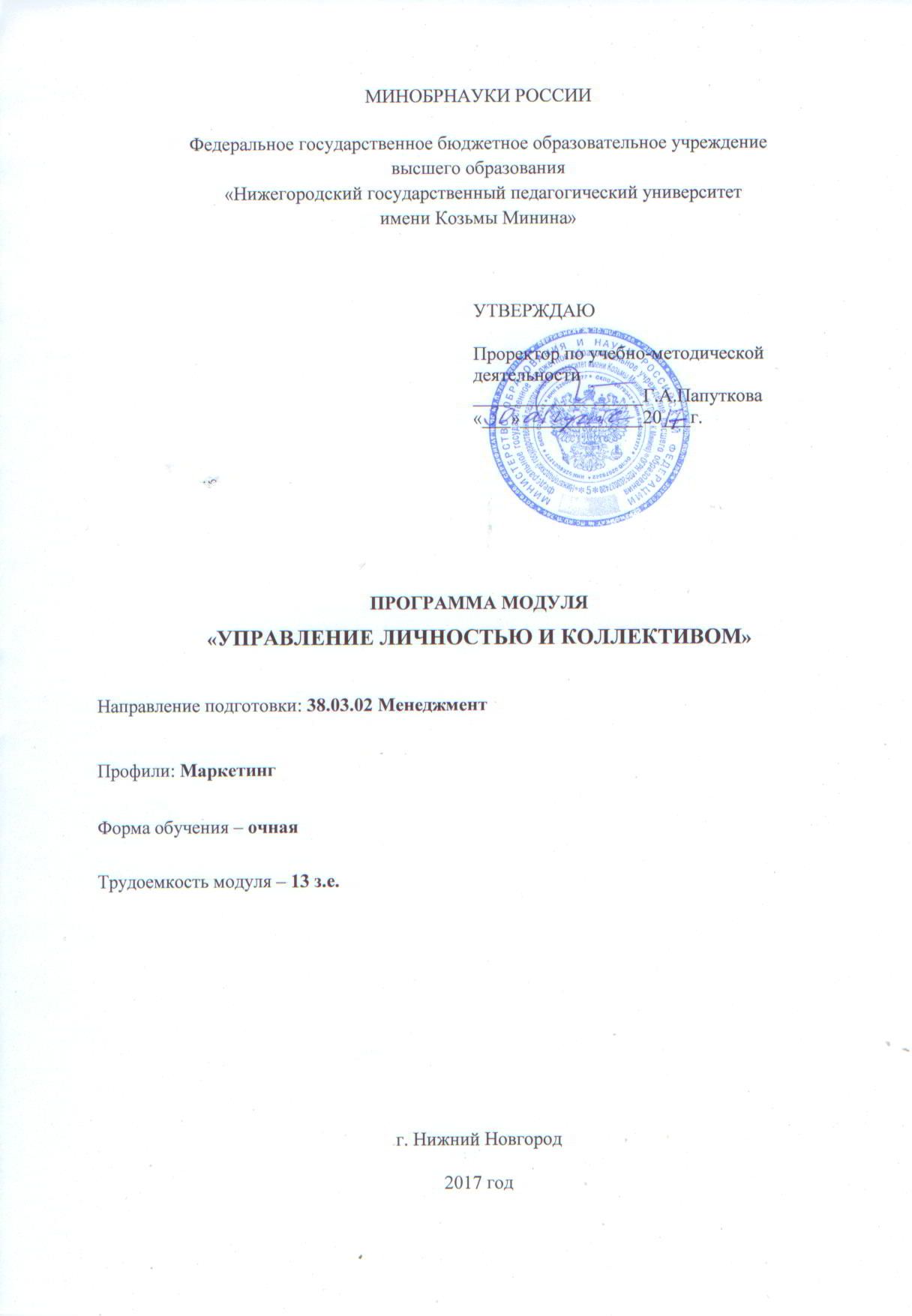 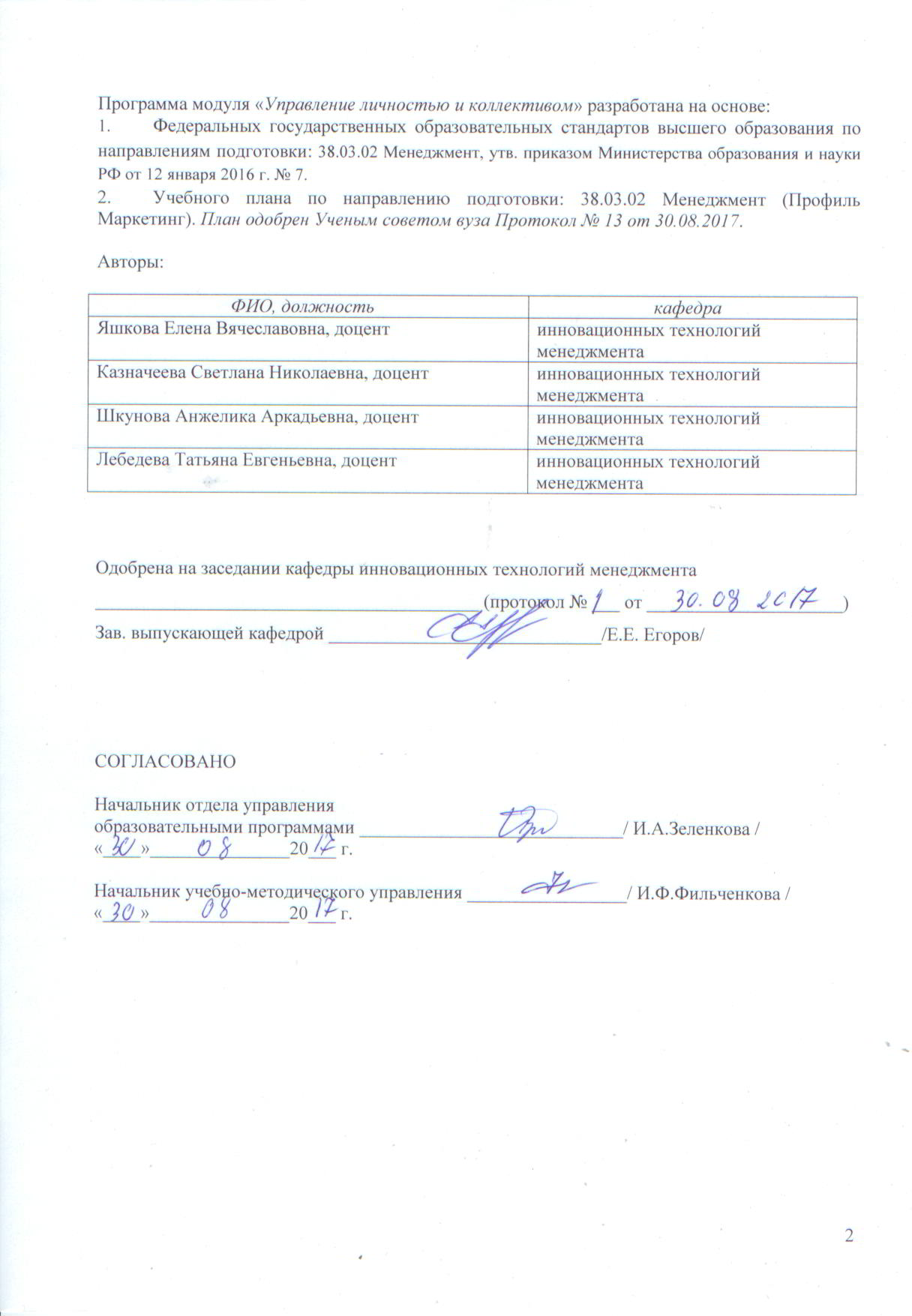 Содержание1. назначение модуляМодуль «Управление личностью и коллективом» предназначен для изучения в рамках направления подготовки: 38.03.02 Менеджмент, профилей: Управление человеческими ресурсами, Маркетинг. Модуль сформирован по указанному направлению подготовки для обучающихся 1-2 курсов Мининского университета, осваивающие программу «универсального бакалавриата». Исходя из концепции «универсального бакалавриата», основное предназначение модуля «Управление личностью и коллективом» состоит в получении обучающимися универсальных компетенций, которые позволяют эффективно управлять коллективом сотрудников в условиях ограниченности ресурсов, и направлены на успешную адаптацию в социально-экономической среде.Содержание модуля и технологии его реализации позволяют сформировать ключевые навыки в области управления, прежде всего, самим собой (в личном и профессиональном плане), коллективом организации, материальными, финансовыми и другими ресурсами, в том числе и временем. Полученные в ходе изучения модуля «Управление личностью и коллективом» компетенции, обучающийся сможет применить в совершенно различных сферах деятельности. В том числе, в сфере управления образовательными организациями. Это обеспечит его успешность и развитие в любой сфере деятельности.  При проектировании программы модуля использованы следующие подходы. Системный подход рассматривает все компоненты модуля в тесной взаимосвязи друг с другом; выявляет единство взаимосвязи всех компонентов социально-экономических систем и места в них личности. Деятельностный подход предполагает смещение акцента со знаниевого показателя в оценке результатов на умения, демонстрируемые в имитационной или реальной деятельности. При этом статус реальных действий гораздо выше учебных действий. Личностно-ориентированный подход предполагает организацию образовательного процесса, направленного на личность обучающегося, приобретение студентом мета-компетенций (способности к саморазвитию и самосовершенствованию), обусловливая развитие его творческого потенциала с учетом стратегических целей и ситуации.2. ХАРАКТЕРИСТИКА МОДУЛЯ2.1. Образовательные цели и задачи Модуль ставит своей целью: - формирование условий для реализации обучающимися умений по управлению личностью и коллективом организации в условиях постоянно меняющейся социально-экономической среды и ограниченности ресурсов по направлению подготовки «Менеджмент», обеспечивающих конкурентоспособность и академическую мобильность студентов управленческого профиля.Для достижения поставленной цели необходимо решить следующие задачи:способствовать формированию у обучающихся профессионально-значимых качеств руководителя;способствовать формированию у обучающихся умений работать в команде; обеспечить формирование у обучающихся способности к самоорганизации и самообразованию в социально-экономических системах.2.2. Образовательные результаты (ОР) выпускника2. 3. Руководитель и преподаватели модуляРуководитель: Яшкова Елена Вячеславовна, к.п.н., доцент кафедры инновационных технологий менеджмента.Преподаватели:  Казначеева Светлана Николаевна, к.п.н., доцент кафедры инновационных технологий менеджмента;Лебедева Татьяна Евгеньевна, к.п.н., доцент кафедры инновационных технологий менеджмента;Шкунова Анжелика Аркадьевна, к.п.н., доцент кафедры инновационных технологий менеджмента.2.4. Статус образовательного модуляМодуль «Управление личностью и коллективом» направлен на формирование образовательных результатов организационно-управленческого характера и находится в структуре основной профессиональной образовательной программы направления подготовки: 38.03.02 Менеджмент. Изучение модуля «Управление личностью и коллективом» базируется на усвоении образовательных результатов и закреплении полученных компетенций предшествующих модулей: «Человек, общество, культура», «Основы научных знаний», «Основы управленческой культуры».На базе полученных образовательных результатов по модулю «Управление личностью и коллективом» могут быть изучены модуль «Управление процессами в организации», «Методология современного менеджмента», а также отдельные модули предметной подготовки. В дальнейшем, студенты, обучающиеся по указанным образовательным программам, могут выбрать для изучения вариативные модули, связанные с управленческой или экономической подготовкой, а также получить дополнительное профессиональное образование в данной сфере.Построение индивидуальной образовательной траектории обучающимся предполагает в рамках модуля «Управление личностью и коллективом» выбор тренингов: «Тренинг по командообразованию», «Тренинг лидерства в организации», «Тренинг личного роста» и «Мотивационный тренинг». Модуль «Управление личностью и коллективом» (наличие дисциплин из различных областей научного знания) обеспечивает приобретение обучающимся в рамках сформированных образовательных результатов широких личностных и метапредметных компетенций системного характера.2.5. Трудоемкость модуля3. Структура модуля«Управление личностью и коллективом»4. Методические указания для обучающихся по освоению Модуля1. Изучение модуля «Управление личностью и коллективом» необходимо начинать с базовой дисциплины «Введение в профессионально-управленческую деятельность», дающей максимально широкие образовательные результаты, связанные с формирование сведений о профессии менеджера в организациях малого, среднего и крупного бизнеса; формирования и развития интересов к профессии менеджера. Следующей для изучения должна стать базовая дисциплина «Управление персоналом», которая дает основные представления обучающимся о системах, принципах и методах управления коллективом организаций различных сфер деятельности. Такие дисциплины организационно-управленческого характера как «Организационное поведение» и «Персональный менеджмент», предлагают обучающимся основы теоретических и практических навыков по современным формам и методам воздействия на поведения личности и группы для повышения эффективности работы организации. Далее обучающийся выбирает один из четырех тренингов: «Тренинг по командообразованию» (концентрируется на способности действовать в команде, как одним из наиболее востребованных личных качеств менеджера наряду с надежностью, готовностью помочь, чуткостью, широтой взглядов, терпением и самоуважением, построенные на отношениях с другими на основе взаимного уважения, коммуникации и сотрудничества). «Тренинг лидерства в организации» (концентрируется на создание и поддержание позитивных и продуктивных личных отношений с коллегами и подчиненными по достижению как личного успеха, так и успеха своей команды или организации в которой они работают).«Тренинг личностного роста» (концентрируется на развитие и раскрытие потенциала человека, его личности).«Мотивационный тренинг» (концентрируется на умении руководителя сориентировать сотрудников на достижение определенного результата, воодушевлять и поддерживать энергию сотрудников).Указанные дисциплины формируют образовательные результаты более узкого профиля, направленные на ту или иную сферу организационно-управленческого механизма управления личностью и коллективом в различных сферах деятельности, что поможет обучающемуся углубить полученные компетенции в соответствии с личными интересами и образовательными потребностями.Обучение по модулю «Управление личностью и коллективом» основано на использовании передовых педагогических технологий, таких как: комплексные исследовательские проекты; смешанное обучение; проектное обучение; проблемное обучение, игровые технологии, интерактивные технологии и т.п. Вследствие относительно небольшого количества аудиторных часов, организация учебного процесса по модулю должна проходить преимущественно через активные и интерактивные формы обучения. По дисциплинам модуля используются следующие методы обучения: проблемный метод обучения, дидактическая игра, исследовательский метод обучения, ситуативный метод обучения, проектный метод обучения, аналитический метод обучения, метод конкретных ситуаций, деловые игры и т.д. Использование конкретных методов обучения определяется спецификой дисциплины, ее целью и задачами, особенностями обучающихся и самого преподавателя.5.ПРОГРАММЫ ДИСЦИПЛИН МОДУЛЯ5.1 Программа дисциплины«Ведение в профессионально-управленческую деятельность»1. Пояснительная запискаУправленческая деятельность – специфический вид труда людей, требующий адекватной профессиональной подготовки и реализации в соответствующих приемах, способах, формах, методах и т.д. Профессиональная управленческая деятельность отличается интеллектуальным содержанием, так как направлена на выработку, принятие и практическую реализацию управленческих решений, призванных изменять состояние и течение общественных процессов, сознание, поведение и деятельность людей. Она отражает социальную действительность и все происходящее в ней, вскрывает имеющиеся в ней ресурсы, средства и резервы, находит оптимальные способы ее совершенствования и перевода на новый уровень. Главный ее смысл – получение нового качества управляемого процесса, что невозможно без серьезных творческих усилий.Управленческая деятельность представляет собой сложное социально-психологическое явление с преобладанием волевого начала. Каждый человек, занятый ею, совершает мысленные и волевые операции анализа, оценки, выбора, решения, подчинения и исполнения, команды и контроля и т.д. Это создает в коллективах особый социально-психологический настрой, формирует определенный тип поведения и деятельности. Следует отметить, что управленческая деятельность всегда выступает коллективистской, ибо она осуществляется в коллективе какой-либо организации (предприятия, органа управления) и одновременно предполагает взаимодействие с коллективами людей и других организаций по вертикали и горизонтали. В ней существует специализация по определенным предметам, содержанию и видам работ, которая требует кооперации в целях комплексной реализации. Дисциплина «Введение в профессионально-управленческую деятельность» раскрывает практику управления во всех ее проявлениях и рассматривается, как умение добиваться поставленной цели, используя труд, интеллект и мотивы поведения других людей. При изучении дисциплины обращается внимание на ее прикладной характер и показано, где и когда практические навыки могут быть использованы в будущей практической деятельности. В процессе обучения используются лекционно-семинарские занятия, деловые игры, разбор конкретных ситуаций, проводятся дискуссии по проблемам управления, работа с методическими и справочными материалами, применяются технические средства обучения. Для развития творческой активности обучающихся, формирования способностей к самоорганизации и самообразованию рекомендуется выполнение самостоятельных творческих работ по проблемам менеджмента. Процесс изучения дисциплины направлен на формирование следующих компетенций или их составляющих: ОПК-7 - способностью решать стандартные задачи профессиональной деятельности на основе информационной и библиографической культуры с применением информационно-коммуникационных технологий и с учетом основных требований информационной безопасности.ПК-2 - владением различными способами разрешения конфликтных ситуаций при проектировании межличностных, групповых и организационных коммуникаций на основе современных технологий управления персоналом, в том числе в межкультурной среде2. Место в структуре модуляУчебная дисциплина «Введение в профессионально-управленческую деятельность» входит в модуль «Управление личностью и коллективом» и относится к циклу дисциплин, обязательных для изучения. «Входными» являются знания, умения и навыки, полученные обучающимися в процессе изучения предшествующих модулей: «Человек, общество, культура», «Основы научных знаний» и «Основы управленческой культуры».Дисциплина «Введение в профессионально-управленческую деятельность» тесно связана и взаимодействует с обязательной для изучения дисциплиной «Экономика» и элективными дисциплинами: «Маркетинг», «Управление проектами» и др.Основные положения, а также знания, умения и навыки, полученные при изучении дисциплины, должны быть использованы в дальнейшем при изучении таких модулей программы, как «Управление процессами в организации», «Методология современного менеджмента» и др.3. Цели и задачиЦелью дисциплины создание условий для получения первичных умений по управлению личностью и коллективом в условиях постоянно меняющейся социально-экономической среды и ограниченности ресурсов.Задачи дисциплины сформировать у обучающихся умения в сфере профессионально-управленческой деятельности;способствовать формированию у обучающихся умений по эффективному управлению временем и оптимизацией рабочего места; карьерного пути и формирования системы профессиональных связей; к преодолению и управлению стрессовыми ситуациями;обеспечить формирование у обучающихся способности решать стандартные задачи профессиональной деятельности.4. Образовательные результаты 5. Содержание дисциплины5.1. Тематический план5.2. Методы обучения	При изучении дисциплины применяются активные и интерактивные методы обучения. Предполагается выполнение творческих практических заданий.6. Рейтинг-план6.1. Рейтинг-план (дисциплины)7. Учебно-методическое и информационное обеспечение7.1. Основная литератураАлавердов, А.Р. Управление человеческими ресурсами организации: учебник / А.Р. Алавердов. - 3-е изд., перераб. и доп. - Москва: Университет «Синергия», 2017. - 681 с.: ил., табл. - (Университетская серия). - Библиогр. в кн. - ISBN 978-5-4257-0269-2; То же [Электронный ресурс]. - URL: http://biblioclub.ru/index.php?page=book&id=455415.Мельников, С.Б. Теория менеджмента: для команд профессиональных муниципальных управленцев: муниципальных менеджеров, муниципальных депутатов и муниципальных служащих: учебное пособие / С.Б. Мельников. - Москва; Берлин: Директ-Медиа, 2015. - 95 с.: ил., схем., табл. - Библиогр. в кн. - ISBN 978-5-4475-4885-8 ; То же [Электронный ресурс]. - URL: http://biblioclub.ru/index.php?page=book&id=288832.Менеджмент: учебник / ред. М.М. Максимцов, М.А. Комаров. - 4-е изд., перераб. и доп. - Москва: Юнити-Дана, 2015. - 343 с.: табл., схемы - Библиогр. в кн. - ISBN 978-5-238-02247-5; То же [Электронный ресурс]. - URL: http://biblioclub.ru/index.php?page=book&id=115008.Самоменеджмент: учебное пособие / С.В. Позднякова, Н.Ю. Донец, П.В. Поздняков, В.А. Морозов; Министерство сельского хозяйства РФ, Федеральное государственное бюджетное образовательное учреждение высшего профессионального образования, Кафедра менеджмента в АПК. - Санкт-Петербург: СПбГАУ, 2015. - 55 с.: табл., схем. - Библиогр. в кн.; То же [Электронный ресурс]. - URL: http://biblioclub.ru/index.php?page=book&id=364361. 7.2. Дополнительная литератураПанфилова, А.П. Мозговые штурмы в коллективном принятии решений: учебное пособие / А.П. Панфилова. - 4-е изд. - Москва: Издательство «Флинта», 2017. - 319 с. - (Экономика и управление). - Библиогр. в кн. - ISBN 978-5-9765-0174-4; То же [Электронный ресурс]. - URL: http://biblioclub.ru/index.php?page=book&id=115107.Развитие потенциала сотрудников: профессиональные компетенции, лидерство, коммуникации / О. Жигилий, А. Глотова, Э. Борчанинова и др.; под ред. М. Савиной. - 5-е изд. - Москва: Альпина Паблишерз, 2016. - 279 с. - ISBN 978-5-9614-4582-4; То же [Электронный ресурс]. - URL: http://biblioclub.ru/index.php?page=book&id=81814.Эксакусто, Т.В. Основы психологии малых групп и управления коллективом: учебное пособие / Т.В. Эксакусто; Министерство образования и науки РФ, Южный федеральный университет, Инженерно-технологическая академия. - Таганрог: Издательство Южного федерального университета, 2016. - 210 с.: схем., ил. - Библиогр. в кн. - ISBN 978-5-9275-1983-5; То же [Электронный ресурс]. - URL: http://biblioclub.ru/index.php?page=book&id=493037.7.3. Перечень учебно-методического обеспечения для самостоятельной работы обучающихся по дисциплинеШкунова А.А. Менеджмент: технология организации самостоятельной работы студентов - Н.Новгород: НГПУ, 2016 г. – 83с.7.4. Перечень ресурсов информационно-телекоммуникационной сети «Интернет», необходимых для освоения дисциплиныКазначеева С.Н. ЭУМКД «Введение в профессионально-управленческую деятельность» [Электронный ресурс] – URL: https://edu.mininuniver.ru/course/view.php?id=183.8. Фонды оценочных средствФонды оценочных средств представлены в Приложении 1.9. Материально-техническое обеспечение образовательного процесса по дисциплине9.1. Описание материально-технической базыРеализация дисциплины требует наличия лекционной аудитории, с оборудованием для презентации, аудиторий для практических занятий.9.2. Перечень информационных технологий для образовательного процесса, включая перечень программного обеспечения и информационных справочных системПеречень программного обеспеченияMicrosoft Windows 10, Word, Excel, PowerPoint.Перечень информационных справочных системНаучная электронная библиотека [Электронный ресурс] – URL: http://www.elibrary.ru/agreement.aspСправочно-консультационная система «Консультант Плюс» [Электронный ресурс] – URL: http://www.consultant.ru/.Университетская информационная система РОССИЯ (УИС РОССИЯ) [Электронный ресурс] – URL: http://uisrussia.msu.ru/docs/ips/n/access_levels.htm.Федеральный образовательный портал – Экономика, социология, менеджмент [Электронный ресурс] – URL: http://ecsocman.edu.ru/ Федеральный портал «Российское образование» [Электронный ресурс] – URL: http://www.edu.ru/. Электронные образовательные ресурсы (ЭОС) [Электронный ресурс] – URL: http://vipbook.info/nauka-i-ucheba/menedgment/.5.2. ПРОГРАММА ДИСЦИПЛИНЫ«Управление персоналом» 1. Пояснительная запискаСовременные экономические условия в России создают среду, при которой возрастает значимость человеческого фактора в производстве, в бизнесе, который становится главным источником эффективности и конкурентоспособности организаций. Сегодня управление персоналом является одним из стратегических направлений развития организации, нацеленного на обеспечение высококвалифицированными работниками, на создание творческих трудовых коллективов, способных к изменениям, развитию, обновлению. Потребность в специалистах, обладающих современными глубокими знаниями в области управления персоналом, в настоящее время наиболее велика в первую очередь в организациях, где происходят существенные изменения в их управлении в целом и системе управления персоналом в особенности. Основную нагрузку в реализации этих изменений несут специалисты по управлению персоналом. Поэтому именно от того, насколько полно они вооружены такими знаниями и, главное, насколько эффективно они смогут применять их на практике, зависит от то, как организации адаптируются к условиям и требованиям рынка и как они достигают поставленных целей.В этой связи дисциплина «Управление персоналом» занимает ведущее место в подготовке современных управленческих кадров в соответствии с требованиями ФГОС по направлению подготовки «Менеджмент». Возросший интерес связан как с дефицитом соответствующих профессиональных знаний у многих руководителей предприятий, так и с возросшим спросом на специалистов такого плана на рынке труда. При изучении дисциплины обращается внимание на ее прикладной характер и показано, где и когда практические навыки могут быть использованы в будущей практической деятельности. В процессе обучения используются лекционно-семинарские занятия, деловые игры, разбор конкретных ситуаций, проводятся дискуссии по проблемам управления, работа с методическими и справочными материалами, применяются технические средства обучения. Для развития творческой активности обучающихся, формирования способностей к самоорганизации и самообразованию рекомендуется выполнение самостоятельных творческих работ по проблемам менеджмента. 	Процесс изучения дисциплины направлен на формирование следующих компетенций или их составляющих: ОПК-3 -  способностью проектировать организационные структуры, участвовать в разработке стратегий управления человеческими ресурсами организаций, планировать и осуществлять мероприятия, распределять и делегировать полномочия с учетом личной ответственности за осуществляемые мероприятия;ПК-1 - владением навыками использования основных теорий мотивации, лидерства и власти для решения стратегических и оперативных управленческих задач, а также для организации групповой работы на основе знания процессов групповой динамики и принципов формирования команды, умение проводить аудит человеческих ресурсов и осуществлять диагностику организационной культуры;ПК-2 - владение различными способами разрешения конфликтных ситуаций при проектировании межличностных, групповых и организационных коммуникаций на основе современных технологий управления персоналом, в том числе в межкультурной среде.2. Место в структуре модуляУчебная дисциплина «Управление персоналом» входит в модуль «Управление личностью и коллективом» и относится к циклу дисциплин, обязательных для изучения. «Входными» являются знания, умения и навыки, полученные обучающимися в процессе изучения предшествующих модулей: «Человек, общество, культура», «Основы научных знаний», «Основы управленческой культуры».Дисциплина «Управление персоналом» тесно связана и взаимодействует с обязательной для изучения дисциплинами «Введение в профессионально-управленческую деятельность», «Организационное поведение», «Персональный менеджмент» и элективными дисциплинами: «Тренинг по командообразованию» и «Тренинг лидерства в организации».Основные положения, а также знания, умения и навыки, полученные при изучении дисциплины, должны быть использованы в дальнейшем при изучении таких модулей программы, как «Управление процессами в организации», «Методология современного менеджмента» и т.д.3. Цели и задачиЦель дисциплины - создание условий для реализации обучающимися умений принимать управленческие решения по разработке стратегий управления человеческими ресурсами, работать в команде и применять персонал-технологии в условиях межличностного и межкультурного взаимодействия.Задачи:способствовать развитию у обучающихся профессионально-значимых управленческих качеств;способствовать формированию у обучающихся умений по формированию, использованию, развитию и высвобождению персонала в организации;обеспечить формирование у обучающихся способностей к самоорганизации и самообразованию в условиях межличностного и межкультурного взаимодействия.4. Образовательные результаты 5. Содержание дисциплины5.1. Тематический план5.2. Методы обучения	При изучении дисциплины применяются активные и интерактивные методы обучения. Предполагается участие в групповых обсуждениях, деловых и ролевых играх, выполнение творческих практических заданий, использование кейс-метода и т.д.6. Рейтинг -план6.1. Рейтинг-план7. Учебно-методическое и информационное обеспечение7.1. Основная литератураДейнека, А.В. Управление персоналом организации: учебник / А.В. Дейнека. - Москва: Издательско-торговая корпорация «Дашков и К°», 2017. - 288 с.: ил. - (Учебные издания для бакалавров). - ISBN 978-5-394-02375-0; То же [Электронный ресурс]. - URL: http://biblioclub.ru/index.php?page=book&id=454057.Прытков, Р.М. Управление человеческими ресурсами: учебное пособие / Р.М. Прытков; Министерство образования и науки Российской Федерации, Федеральное государственное бюджетное образовательное учреждение высшего профессионального образования «Оренбургский государственный университет». - Оренбург: ОГУ, 2015. - 196 с.: табл., схем. - Библиогр. в кн. - ISBN 978-5-7410-1194-2; То же [Электронный ресурс]. - URL: http://biblioclub.ru/index.php?page=book&id=439237.Самоменеджмент: учебное пособие / С.В. Позднякова, Н.Ю. Донец, П.В. Поздняков, В.А. Морозов; Министерство сельского хозяйства РФ, Федеральное государственное бюджетное образовательное учреждение высшего профессионального образования, Кафедра менеджмента в АПК. - Санкт-Петербург: СПбГАУ, 2015. - 55 с.: табл., схем. - Библиогр. в кн.; То же [Электронный ресурс]. - URL: http://biblioclub.ru/index.php?page=book&id=364361. Управление персоналом: учебник для вузов / Е.А. Аксенова, Т.Ю. Базаров, Б.Л. Еремин и др.; ред. Т.Ю. Базаров, Б.Л. Еремин. - 2-е изд., перераб. и доп. - Москва: Юнити-Дана, 2015. - 561 с. - ISBN 5-238-00290-4; То же [Электронный ресурс]. - URL: http://biblioclub.ru/index.php?page=book&id=118464.7.2. Дополнительная литератураАлавердов, А.Р. Управление человеческими ресурсами организации: учебник / А.Р. Алавердов. - 3-е изд., перераб. и доп. - Москва: Университет «Синергия», 2017. - 681 с.: ил., табл. - (Университетская серия). - Библиогр. в кн. - ISBN 978-5-4257-0269-2; То же [Электронный ресурс]. - URL: http://biblioclub.ru/index.php?page=book&id=455415.Анцупов, А.Я. Социально-психологическая оценка персонала: учебное пособие / А.Я. Анцупов, В.В. Ковалев. - 2-е изд., перераб. и доп. - Москва: Юнити-Дана, 2015. - 391 с. - ISBN 978-5-238-01445-6; То же [Электронный ресурс]. - URL: http://biblioclub.ru/index.php?page=book&id=118137.Бакирова, Г.Х. Психология эффективного стратегического управления персоналом: учебное пособие / Г.Х. Бакирова. - Москва: Юнити-Дана, 2015. - 591 с. - (Magister). - ISBN 978-5-238-01437-1; То же [Электронный ресурс]. - URL: http://biblioclub.ru/index.php?page=book&id=118124.Ольшевская, А.В. Организация подготовки кадров для замещения должностей в органах внутренних дел: учебное пособие / А.В. Ольшевская, Л.Л. Сакулина. - Москва: Юнити-Дана, 2016. - 47 с. - Библиогр. в кн. - ISBN 978-5-238-02757-9; То же [Электронный ресурс]. - URL: http://biblioclub.ru/index.php?page=book&id=426631. 7.3. Перечень учебно-методического обеспечения для самостоятельной работы обучающихся по дисциплинеШкунова А.А., Менеджмент: технология организации самостоятельной работы студентов: Учеб. пособие. Нижний Новгород: Мининский ун-т, 2016. -83 с.7.4. Перечень ресурсов информационно-телекоммуникационной сети «Интернет», необходимых для освоения дисциплиныШапиро, С.А. Управление трудовой карьерой как механизм развития персонала организации: монография / С.А. Шапиро. - Москва; Берлин: Директ-Медиа, 2015. - 220 с.: ил., табл. - Библиогр. в кн. - ISBN 978-5-4475-2545-3; То же [Электронный ресурс]. - URL: http://biblioclub.ru/index.php?page=book&id=272165.8. Фонды оценочных средствФонд оценочных средств представлен в Приложении 1.9. Материально-техническое обеспечение образовательного процесса по дисциплине9.1. Описание материально-технической базыРеализация дисциплины требует наличия лекционной аудитории, с оборудованием для презентации, аудиторий для практических занятий.9.2. Перечень информационных технологий для образовательного процесса, включая перечень программного обеспечения и информационных справочных системПеречень программного обеспеченияMicrosoft Windows 10, Word, Excel, PowerPoint.Перечень информационных справочных системНаучная электронная библиотека [Электронный ресурс] – URL: http://www.elibrary.ru/agreement.asp Справочно-консультационная система «Консультант Плюс» [Электронный ресурс] – URL: http://www.consultant.ru/.Университетская информационная система РОССИЯ (УИС РОССИЯ) [Электронный ресурс] – URL: http://uisrussia.msu.ru/docs/ips/n/access_levels.htm.Федеральный образовательный портал – Экономика, социология, менеджмент [Электронный ресурс] – URL: http://ecsocman.edu.ru/. Федеральный портал «Российское образование» [Электронный ресурс] – URL: http://www.edu.ru/. Электронные образовательные ресурсы (ЭОС) [Электронный ресурс] – URL: http://vipbook.info/nauka-i-ucheba/menedgment/.5.3. Программа дисциплины «Организационное поведение»1. Пояснительная запискаОрганизационное поведение – базисная научная дисциплина о причинах и факторах поведения людей в организации; область научных исследований, при которых используют теорию, методы и принципы различных дисциплин, с целью изучения индивидуальных представлений, ценностей, поступков при работе в группах и в целой организации.В процессе обучения используются лекционно-семинарские занятия, деловые игры, разбор конкретных ситуаций, проводятся дискуссии по проблемам управления, работа с методическими и справочными материалами, применяются технические средства обучения. Для развития творческой активности обучающихся, формирования способностей к самоорганизации и самообразованию рекомендуется выполнение самостоятельных творческих работ по проблемам организационного поведения. Процесс изучения дисциплины направлен на формирование следующих компетенций или их составляющих: ПК-1 Владением навыками использования основных теорий мотивации, лидерства и власти для решения стратегических и оперативных управленческих задач, а также для организации групповой работы на основе знания процессов групповой динамики и принципов формирования команды, умение проводить аудит человеческих ресурсов и осуществлять диагностику организационной культуры;ПК-2 - владением различными способами разрешения конфликтных ситуаций при проектировании межличностных, групповых и организационных коммуникаций на основе современных технологий управления персоналом, в том числе в межкультурной среде; ОК-5 - способностью работать в коллективе, толерантно воспринимая социальные, этнические, конфессиональные и культурные различия    2. Место в структуре модуляУчебная дисциплина «Организационное поведение» входит в модуль «Управление личностью и коллективом» и относится к циклу дисциплин, обязательных для изучения. «Входными» являются знания, умения и навыки, полученные обучающимися в процессе изучения предшествующих модулей: «Человек, общество, культура», «Основы научных знаний» и «Основы управленческой культуры».Основные положения, а также знания, умения и навыки, полученные при изучении дисциплины, должны быть использованы в дальнейшем при изучении таких модулей программы, как «Управление процессами в организации», «Методология современного менеджмента» и др.Цели и задачиЦелью дисциплины является: формирование условий для реализации обучающимися умений использования основных теорий мотивации и лидерства для формирования толерантных моделей индивидуального и группового поведения для достижения целей организации.Задачи дисциплины:способствовать сформированию у обучающихся умений, необходимых для построения толерантных и бесконфликтных моделей поведения в организации;способствовать формированию у обучающихся умений диагностировать поведение работников, групп, организаций;обеспечить формирование у обучающихся способностей проектирования различных видов организационных коммуникаций.4. Образовательные результаты 5. Содержание дисциплины5.1. Тематический план5.2. Методы обучения	При изучении дисциплины применяются активные и интерактивные методы обучения. Предполагается групповая беседа, выполнение творческих заданий, решение кейс – заданий и т.д. 6. Рейтинг-план6.1. Рейтинг-план (по дисциплине)7. Учебно-методическое и информационное обеспечение7.1. Основная литератураГрошев, И.В. Организационная культура: учебник / И.В. Грошев, А.А. Краснослободцев. - 2-е изд., перераб. и доп. - Москва: Юнити-Дана, 2015. - 535 с. - Библиогр. в кн. - ISBN 978-5-238-02384-7; То же [Электронный ресурс]. - URL: http://biblioclub.ru/index.php?page=book&id=119433.Джордж Дж. М., Организационное поведение: Основы управления: учебное пособие / Джордж Дж. М., Г.Р. Джоунс; пер. В.Н. Егоров. - М.: Юнити-Дана, 2015. - 460 с. - Библиогр. в кн. - ISBN 5-238-00512-1; То же [Электронный ресурс] – URL: http://biblioclub.ru/index.php?page=book&id=114431.Згонник, Л.В. Организационное поведение: учебник / Л.В. Згонник. - Москва: Издательско-торговая корпорация «Дашков и К°», 2017. - 232 с.: ил. - Библиогр. в кн. - ISBN 978-5-394-01733-9; То же [Электронный ресурс]. - URL: http://biblioclub.ru/index.php?page=book&id=454156. Самоменеджмент: учебное пособие / С.В. Позднякова, Н.Ю. Донец, П.В. Поздняков, В.А. Морозов; Министерство сельского хозяйства РФ, Федеральное государственное бюджетное образовательное учреждение высшего профессионального образования, Кафедра менеджмента в АПК. - Санкт-Петербург: СПбГАУ, 2015. - 55 с.: [Электронный ресурс]. - URL: http://biblioclub.ru/index.php?page=book&id=364361.7.2. Дополнительная литератураАлавердов, А.Р. Управление человеческими ресурсами организации: учебник / А.Р. Алавердов. - 3-е изд., перераб. и доп. - Москва: Университет «Синергия», 2017. - 681 с.: ил., табл. - (Университетская серия). - Библиогр. в кн. - ISBN 978-5-4257-0269-2; То же [Электронный ресурс]. - URL: http://biblioclub.ru/index.php?page=book&id=455415.Развитие потенциала сотрудников: профессиональные компетенции, лидерство, коммуникации / О. Жигилий, А. Глотова, Э. Борчанинова и др.; под ред. М. Савиной. - 5-е изд. - Москва: Альпина Паблишерз, 2016. - 279 с. - ISBN 978-5-9614-4582-4; То же [Электронный ресурс]. - URL: http://biblioclub.ru/index.php?page=book&id=81814.Шапиро, С.А. Формирование конкурентоспособности работников организации: учебное пособие / С.А. Шапиро, Е.К. Самраилова, А.Б. Вешкурова. - Москва; Берлин: Директ-Медиа, 2017. - 225 с.: ил., табл. - Библиогр. в кн. - ISBN 978-5-4475-9320-9; То же [Электронный ресурс]. - URL: http://biblioclub.ru/index.php?page=book&id=469685.Эксакусто, Т.В. Основы психологии малых групп и управления коллективом: учебное пособие / Т.В. Эксакусто; Министерство образования и науки РФ, Южный федеральный университет, Инженерно-технологическая академия. - Таганрог: Издательство Южного федерального университета, 2016. - 210 с.: схем., ил. - Библиогр. в кн. - ISBN 978-5-9275-1983-5; То же [Электронный ресурс]. - URL: http://biblioclub.ru/index.php?page=book&id=493037.7.3. Перечень учебно-методического обеспечения для самостоятельной работы обучающихся по дисциплине    Шкунова А.А. Менеджмент: технология организации самостоятельной работы студентов - Н.Новгород: НГПУ, 2016 г – 83с.7.4. Перечень ресурсов информационно-телекоммуникационной сети «Интернет», необходимых для освоения дисциплиныШкунова А.А. Организационное поведение [Электронный ресурс]: сетевой электр. учеб. - метод.комплекс по направлению 38.03.02 "Менеджмент" / А.А.Шкунова; Ниж.гос. педаг. ун-т К.Минина: офиц.сайт - Режим доступа: https://edu.mininuniver.ru/course/view.php?id=3041, для доступа к ресурсу необходима авторизация - Загл. с экрана.8. Фонды оценочных средствФонды оценочных средств представлены в Приложении 1.9. Материально-техническое обеспечение образовательного процесса по дисциплине9.1. Описание материально-технической базыРеализация дисциплины требует наличия лекционной аудитории, с оборудованием для презентации, аудиторий для практических занятий.9.2. Перечень информационных технологий для образовательного процесса, включая перечень программного обеспечения и информационных справочных системПеречень программного обеспеченияMicrosoft Windows 10, Word, Excel, PowerPoint.Перечень информационных справочных системНаучная электронная библиотека [Электронный ресурс] – URL: http://www.elibrary.ru/agreement.aspСправочно-консультационная система «Консультант Плюс» [Электронный ресурс] – URL: http://www.consultant.ru/.Университетская информационная система РОССИЯ (УИС РОССИЯ) [Электронный ресурс] – URL: http://uisrussia.msu.ru/docs/ips/n/access_levels.htm.Федеральный образовательный портал – Экономика, социология, менеджмент [Электронный ресурс] – URL: http://ecsocman.edu.ru/ Федеральный портал «Российское образование» [Электронный ресурс] – URL: http://www.edu.ru/. Электронные образовательные ресурсы (ЭОС) [Электронный ресурс] – URL: http://vipbook.info/nauka-i-ucheba/menedgment/.5.4. Программа дисциплины «Персональный менеджмент»1. Пояснительная запискаПерсональный менеджмент – область знаний, изучающая организацию личного труда работника с точки зрения используемых методов, принципов и приемов работы. Персональный менеджмент позволяет наилучшим образом установить взаимодействие между работником и используемыми техническими средствами в процессе выполнения должностных обязанностей. Ключевая задача персонального менеджмента - рациональная организация труда специалистов и управленческих кадров. Одним из основных направлений решения данной проблемы является формирование целостной системы самоорганизации личного труда менеджера. Это очень важно, ибо любому менеджеру полезно и важно будет знать, как управлять своей деловой карьерой, как планировать дела, как принимать правильные решения, как организовать свое рабочее, место и собственный труд, как создавать и повышать в глазах окружения собственный имидж. На эти и другие вопросы отвечает наука о самоорганизации и самоуправлении человека — персональный менеджментПерсональный менеджмент - это последовательное и целенаправленное использование испытанных методов работы в повседневной практике, для того, чтобы оптимально и со смыслом использовать свое время. Отличие этого вида менеджмента как раз в том, что он нацелен на улучшение качества работы в первую очередь не группы людей, а конкретного человека, руководителя.Дисциплина «Персональный менеджмент» раскрывает практику управления во всех ее проявлениях и рассматривается, как умение добиваться поставленной цели, используя труд, интеллект и мотивы поведения других людей. При изучении дисциплины обращается внимание на ее прикладной характер и показано, где и когда практические навыки могут быть использованы в будущей практической деятельности. В процессе обучения используются лекционно-семинарские занятия, деловые игры, разбор конкретных ситуаций, проводятся дискуссии по проблемам управления, работа с методическими и справочными материалами, применяются технические средства обучения. Для развития творческой активности обучающихся, формирования способностей к самоорганизации и самообразованию рекомендуется выполнение самостоятельных творческих работ по проблемам менеджмента. Процесс изучения дисциплины направлен на формирование следующих компетенций или их составляющих: ОК-6 способностью к самоорганизации и самообразованию; ПК-2 - владением различными способами разрешения конфликтных ситуаций при проектировании межличностных, групповых и организационных коммуникаций на основе современных технологий управления персоналом, в том числе в межкультурной среде; 2. Место в структуре модуляУчебная дисциплина «Персональный менеджмент» входит в модуль «Управление личностью и коллективом» и относится к циклу дисциплин, обязательных для изучения. «Входными» являются знания, умения и навыки, полученные обучающимися в процессе изучения предшествующих модулей: «Человек, общество, культура», «Основы научных знаний» и «Основы управленческой культуры».Дисциплина «Персональный менеджмент» тесно связана и взаимодействует с обязательной для изучения дисциплиной «Экономика» и элективными дисциплинами: «Маркетинг», «Управление проектами» и др.Основные положения, а также знания, умения и навыки, полученные при изучении дисциплины, должны быть использованы в дальнейшем при изучении таких модулей программы, как «Управление процессами в организации», «Методология современного менеджмента» и др.Цели и задачиЦелью дисциплины является формирование условий для реализации обучающимися умений самоорганизации труда менеджера на основе законов и принципов научной организации управленческой деятельности, обеспечивающих реализацию функций планирования, организации, мотивации и контроля.Задачи дисциплины:способствовать формированию у обучающихся профессиональных-значимых качеств менеджера, умеющего управлять самим собой;обеспечить формирование у обучающихся способностей осуществлять деловое общение и все другие виды коммуникаций в организации;способствовать формированию у обучающихся умений самостоятельно организовывать групповую работу.4. Образовательные результаты 5. Содержание дисциплины5.1. Тематический план5.2. Методы обучения	При изучении дисциплины применяются активные и интерактивные методы обучения. Предполагается участие в семинарских занятиях, выполнение творческих практических заданий, использование контекстной задачи и т.д.6. Рейтинг-план6.1. Рейтинг-план (по дисциплине)7. Учебно-методическое и информационное обеспечение7.1. Основная литератураКим, С.А. Теория управления: учебник / С.А. Ким. - Москва: Издательско-торговая корпорация «Дашков и К°», 2016. - 240 с.: ил. - (Учебные издания для бакалавров). - Библиогр. в кн. - ISBN 978-5-394-02373-6; То же [Электронный ресурс]. - URL: http://biblioclub.ru/index.php?page=book&id=453271.Орехов, С.А. Корпоративный менеджмент: учебное пособие / С.А. Орехов, В.А. Селезнев, Н.В. Тихомирова; под общ. ред. С.А. Орехова. - 4-е изд., перераб. - Москва: Издательско-торговая корпорация «Дашков и К°», 2017. - 440 с.: табл., схем. - Библиогр. в кн. - ISBN 978-5-394-02744-4; То же [Электронный ресурс]. - URL: http://biblioclub.ru/index.php?page=book&id=452584.Самоменеджмент: учебное пособие / С.В. Позднякова, Н.Ю. Донец, П.В. Поздняков, В.А. Морозов; Министерство сельского хозяйства РФ, Федеральное государственное бюджетное образовательное учреждение высшего профессионального образования, Кафедра менеджмента в АПК. - Санкт-Петербург: СПбГАУ, 2015. - 55 с.: табл., схем. - Библиогр. в кн.; То же [Электронный ресурс]. - URL: http://biblioclub.ru/index.php?page=book&id=364361.Шапиро, С.А. Формирование конкурентоспособности работников организации: учебное пособие / С.А. Шапиро, Е.К. Самраилова, А.Б. Вешкурова. - Москва; Берлин: Директ-Медиа, 2017. - 225 с.: ил., табл. - Библиогр. в кн. - ISBN 978-5-4475-9320-9; То же [Электронный ресурс]. - URL: http://biblioclub.ru/index.php?page=book&id=469685.7.2. Дополнительная литератураГрошев, И.В. Организационная культура: учебник / И.В. Грошев, А.А. Краснослободцев. - 2-е изд., перераб. и доп. - Москва: Юнити-Дана, 2015. - 535 с. - Библиогр. в кн. - ISBN 978-5-238-02384-7; То же [Электронный ресурс]. - URL: http://biblioclub.ru/index.php?page=book&id=119433.Мельников, С.Б. Теория менеджмента: для команд профессиональных муниципальных управленцев: муниципальных менеджеров, муниципальных депутатов и муниципальных служащих: учебное пособие / С.Б. Мельников. - Москва; Берлин: Директ-Медиа, 2015. - 95 с.: ил., схем., табл. - Библиогр. в кн. - ISBN 978-5-4475-4885-8 ; То же [Электронный ресурс]. - URL: http://biblioclub.ru/index.php?page=book&id=288832.Развитие потенциала сотрудников: профессиональные компетенции, лидерство, коммуникации / О. Жигилий, А. Глотова, Э. Борчанинова и др.; под ред. М. Савиной. - 5-е изд. - Москва: Альпина Паблишерз, 2016. - 279 с. - ISBN 978-5-9614-4582-4; То же [Электронный ресурс]. - URL: http://biblioclub.ru/index.php?page=book&id=81814.Рябчикова, Т.А. Основы организации труда: учебное пособие / Т.А. Рябчикова; Министерство образования и науки Российской Федерации, Томский Государственный Университет Систем Управления и Радиоэлектроники (ТУСУР). - Томск: ТУСУР, 2016. - 92 с.: ил. - Библиогр.: с.89; То же [Электронный ресурс]. - URL: http://biblioclub.ru/index.php?page=book&id=480891.7.3. Перечень учебно-методического обеспечения для самостоятельной работы обучающихся по дисциплинеШкунова А.А., Менеджмент: технология организации самостоятельной работы студентов: Учеб. пособие. Нижний Новгород: Мининский ун-т, 2016. -83 с.7.4. Перечень ресурсов информационно-телекоммуникационной сети «Интернет», необходимых для освоения дисциплиныТайм-менеджмент. Полный курс: учебное пособие / Г.А. Архангельский, М.А.Лукашенко, Т.В. Телегина, С. Бехтерев; под ред. Г.А. Архангельского. - 3-е изд. - М.: Альпина Паблишер, 2016. - 311 с. - Библиогр. в кн. - ISBN 978-5-9614-1881-1; То же [Электронный ресурс] - URL: http://biblioclub.ru/index.php?page=book&id=269985.Шкунова А.А. Персональный менеджмент [Электронный ресурс]: сетевой электр. учеб.-метод.комплекс по направлению 38.03.02 «Менеджмент» / А.А.Шкунова; Ниж.гос. педаг. ун-т К.Минина: офиц.сайт - Режим доступа: https://edu.mininuniver.ru/course/view.php?id=721, для доступа к ресурсу необходима авторизация - Загл. с экрана.8. Фонды оценочных средствФонды оценочных средств представлены в Приложении 1.9. Материально-техническое обеспечение образовательного процесса по дисциплине9.1. Описание материально-технической базыРеализация дисциплины требует наличия лекционной аудитории, с оборудованием для презентации, аудиторий для практических занятий.9.2. Перечень информационных технологий для образовательного процесса, включая перечень программного обеспечения и информационных справочных системПеречень программного обеспеченияMicrosoft Windows 10, Word, Excel, PowerPoint.Перечень информационных справочных системНаучная электронная библиотека [Электронный ресурс] – URL: http://www.elibrary.ru/agreement.asp Справочно-консультационная система «Консультант Плюс» [Электронный ресурс] – URL: http://www.consultant.ru/.Университетская информационная система РОССИЯ (УИС РОССИЯ) [Электронный ресурс] – URL: http://uisrussia.msu.ru/docs/ips/n/access_levels.htm.Федеральный образовательный портал – Экономика, социология, менеджмент [Электронный ресурс] – URL: http://ecsocman.edu.ru/ Федеральный портал «Российское образование» [Электронный ресурс] – URL: http://www.edu.ru/. Электронные образовательные ресурсы (ЭОС) [Электронный ресурс] – URL: http://vipbook.info/nauka-i-ucheba/menedgment/.5.5 ПРОГРАММА ДИСЦИПЛИНЫ «Тренинг по командообразованию»1. Пояснительная запискаДисциплина «Тренинг по командообразованию» раскрывает практику взаимодействия в команде и рассматривается, как умение добиваться поставленной цели, используя мотивы поведения других людей. При изучении дисциплины обращается внимание на ее прикладной характер и показано, где и когда практические навыки могут быть использованы в будущей практической деятельности. В современном мире способность действовать в команде, несомненно, является одним из наиболее востребованных личных качеств наряду с надежностью, готовностью помочь, чуткостью, широтой взглядов, терпением и самоуважением. Эти качества необходимы всем, кто хочет строить отношения с другими на основе взаимного уважения, коммуникации и сотрудничества. Проблема в том, что наша жизнь, как правило, пронизана духом соперничества. В экономике конкуренция является двигателем прогресса и гарантией существования бизнеса. Для развития творческой активности обучающихся, формирования способностей к самоорганизации и самообразованию рекомендуется выполнение самостоятельных творческих работ по проблемам менеджмента. Процесс изучения дисциплины направлен на формирование следующих компетенций или их составляющих: ОК-5 способностью работать в коллективе, толерантно воспринимая социальные, этнические, конфессиональные и культурные различияПК-2 владением различными способами разрешения конфликтных ситуаций при проектировании межличностных, групповых и организационных коммуникаций на основе современных технологий управления персоналом, в том числе в межкультурной среде2. Место в структуре модуляУчебная дисциплина «Тренинг по командообразованию» входит в модуль «Управление личностью и коллективом» и относится к циклу дисциплин, обязательных для изучения. «Входными» являются знания, умения и навыки, полученные обучающимися в процессе изучения предшествующих модулей: «Человек, общество, культура», «Основы научных знаний» и «Основы управленческой культуры».Дисциплина «Тренинг по командообразованию» тесно связана и взаимодействует с обязательной для изучения дисциплиной «Менеджмент», «Маркетинг» и элективными дисциплинами модуля.Основные положения, а также знания, умения и навыки, полученные при изучении дисциплины, должны быть использованы в дальнейшем при изучении таких модулей программы, как «Методология современного менеджмента», «Управление процессами в организации».3. Цели и задачиЦель дисциплины создание условий для отработки навыков активного поведения личности в условиях будущей профессиональной среды. Задачи:формирование у обучающихся умений необходимых для работы в команде;обеспечить возможность для эффективного усвоения обучающимися навыков командообразования.4. Образовательные результаты 5. Содержание дисциплины5.1. Тематический план5.2. Методы обучения	При изучении дисциплины применяются активные методы обучения и методы проблемного обучения. 6. Рейтинг-план6.1. Рейтинг-план (по дисциплине)7. Учебно-методическое и информационное обеспечение7.1. Основная литератураАрон, И.С. Психология развития профессионала: учебное пособие / И.С. Арон; Поволжский государственный технологический университет. - Йошкар-Ола: ПГТУ, 2017. - 164 с. - Библиогр.: с. 158-161 - ISBN 978-5-8158-1859-0 ; То же [Электронный ресурс]. - URL: http://biblioclub.ru/index.php?page=book&id=476163.Мельников, С.Б. Теория менеджмента: для команд профессиональных муниципальных управленцев: муниципальных менеджеров, муниципальных депутатов и муниципальных служащих: учебное пособие / С.Б. Мельников. - Москва; Берлин: Директ-Медиа, 2015. - 95 с.: ил., схем., табл. - Библиогр. в кн. - ISBN 978-5-4475-4885-8; То же [Электронный ресурс]. - URL: http://biblioclub.ru/index.php?page=book&id=288832.Основы социально-психологического тренинга / авт.-сост. М.А. Василенко. - Ростов: Феникс, 2014. - 128 с. - (Психологический практикум). - Библиогр. в кн. - ISBN 978-5-222-22832-6; То же [Электронный ресурс]. - URL: http://biblioclub.ru/index.php?page=book&id=256452.Развитие потенциала сотрудников: профессиональные компетенции, лидерство, коммуникации / О. Жигилий, А. Глотова, Э. Борчанинова и др.; под ред. М. Савиной. - 5-е изд. - Москва: Альпина Паблишерз, 2016. - 279 с. - ISBN 978-5-9614-4582-4; То же [Электронный ресурс]. - URL: http://biblioclub.ru/index.php?page=book&id=81814.7.2. Дополнительная литератураБакирова, Г.Х. Психология эффективного стратегического управления персоналом: учебное пособие / Г.Х. Бакирова. - Москва: Юнити-Дана, 2015. - 591 с. - (Magister). - ISBN 978-5-238-01437-1; То же [Электронный ресурс]. - URL: http://biblioclub.ru/index.php?page=book&id=118124.Герчикова, И.Н. Менеджмент: учебник / И.Н. Герчикова. - 4-е изд., перераб. и доп. - Москва: Юнити-Дана, 2015. - 510 с.: табл., схемы - (Золотой фонд российских учебников). - Библиогр. в кн. - ISBN 978-5-238-01095-3; То же [Электронный ресурс]. - URL: http://biblioclub.ru/index.php?page=book&id=114981.Джордж Дж. М., Организационное поведение: Основы управления: учебное пособие / Джордж Дж. М., Г.Р. Джоунс; пер. В.Н. Егоров. - М.: Юнити-Дана, 2015. - 460 с. - Библиогр. в кн. - ISBN 5-238-00512-1; То же [Электронный ресурс] – URL: http://biblioclub.ru/index.php?page=book&id=114431.Дзанагова, Т.Я. Организация труда персонала: учебное пособие / Т.Я. Дзанагова; Министерство образования и науки Российской Федерации, Федеральное государственное автономное образовательное учреждение высшего профессионального образования «Северо-Кавказский федеральный университет». - Ставрополь: СКФУ, 2015. - 149 с.: ил.; То же [Электронный ресурс]. - URL: http://biblioclub.ru/index.php?page=book&id=457904.7.3. Перечень учебно-методического обеспечения для самостоятельной работы обучающихся по дисциплинеШкунова А.А., Менеджмент: технология организации самостоятельной работы студентов: Учеб. пособие. Нижний Новгород: Мининский ун-т, 2016. -83 с.7.4. Перечень ресурсов информационно-телекоммуникационной сети «Интернет», необходимых для освоения дисциплиныШапиро, С.А. Формирование конкурентоспособности работников организации: учебное пособие / С.А. Шапиро, Е.К. Самраилова, А.Б. Вешкурова. - Москва; Берлин: Директ-Медиа, 2017. - 225 с.: ил., табл. - Библиогр. в кн. - ISBN 978-5-4475-9320-9; То же [Электронный ресурс]. - URL: http://biblioclub.ru/index.php?page=book&id=469685.Эксакусто, Т.В. Основы психологии малых групп и управления коллективом: учебное пособие / Т.В. Эксакусто; Министерство образования и науки РФ, Южный федеральный университет, Инженерно-технологическая академия. - Таганрог: Издательство Южного федерального университета, 2016. - 210 с.: схем. ил. - Библиогр. в кн. - ISBN 978-5-9275-1983-5; То же [Электронный ресурс]. - URL: http://biblioclub.ru/index.php?page=book&id=493037.8. Фонды оценочных средствФонды оценочных средств представлены в Приложении 1.9. Материально-техническое обеспечение образовательного процесса по дисциплине9.1. Описание материально-технической базыРеализация дисциплины требует наличия лекционной аудитории, с оборудованием для презентации, аудиторий для практических занятий.9.2. Перечень информационных технологий для образовательного процесса, включая перечень программного обеспечения и информационных справочных системПеречень программного обеспеченияMicrosoft Windows 10, Word, Excel, PowerPoint.Перечень информационных справочных системНаучная электронная библиотека [Электронный ресурс] – URL: http://www.elibrary.ru/agreement.aspСправочно-консультационная система «Консультант Плюс» [Электронный ресурс] – URL: http://www.consultant.ru/.Университетская информационная система РОССИЯ (УИС РОССИЯ) [Электронный ресурс] – URL: http://uisrussia.msu.ru/docs/ips/n/access_levels.htm.Федеральный образовательный портал – Экономика, социология, менеджмент [Электронный ресурс] – URL: http://ecsocman.edu.ru/ Федеральный портал «Российское образование» [Электронный ресурс] – URL: http://www.edu.ru/. Электронные образовательные ресурсы (ЭОС) [Электронный ресурс] – URL: http://vipbook.info/nauka-i-ucheba/menedgment/.5.6. ПРОГРАММА ДИСЦИПЛИНЫ«Тренинг лидерства в организации» 1. Пояснительная запискаДисциплина «Тренинг лидерства в организации» раскрывает особенности формирования лидерских качеств и практику создания и поддержания позитивных и продуктивных личных отношений с коллегами и подчиненными по достижению как личного успеха, так и успеха своей команды или организации в которой они работают. При изучении дисциплины обращается внимание на ее прикладной характер и показано, где и когда практические навыки могут быть использованы в будущей практической деятельности. В условиях возрастающей бизнес - конкуренции и роста требований к качеству работы административно-управленческого персонала повышается значимость лидерства и лидерских умений менеджеров, обеспечивающих умелое и эффективное управления рабочей группой или командой. Организационные, социальные психологи и другие специалисты, изучающие лидерство, дают ему различные определения: искусство добиваться согласия; осуществление влияния на других людей; модель поведения, способствующая достижению высокой эффективности (успешности) деятельности; умение убеждать и властвовать над другими.Для развития лидерских качеств обучающихся, формирования способностей к решению управленческих задач и разрешения конфликтных ситуаций рекомендуется выполнение самостоятельных творческих работ по проблемам лидерства в организации. Процесс изучения дисциплины направлен на формирование следующих компетенций или их составляющих: ПК-1 владением навыками использования основных теорий мотивации, лидерства и власти для решения стратегических и оперативных управленческих задач, а также для организации групповой работы на основе знания процессов групповой динамики и   принципов   формирования   команды, умение проводить аудит человеческих ресурсов и осуществлять диагностику организационной культуры;ПК-2 владением различными способами разрешения конфликтных ситуаций при проектировании межличностных, групповых и организационных коммуникаций на основе современных технологий управления персоналом, в том числе в межкультурной среде.2. Место в структуре модуляУчебная дисциплина «Тренинг лидерства в организации» входит в модуль «Управление личностью и коллективом» и относится к циклу вариативных дисциплин. «Входными» являются знания, умения и навыки, полученные обучающимися в процессе изучения предшествующих модулей: «Человек, общество, культура», «Основы научных знаний» и «Основы управленческой культуры».Дисциплина «Тренинг лидерства в организации» тесно связана и взаимодействует с обязательной для изучения дисциплиной «Менеджмент», «Маркетинг» и элективными дисциплинами модуля.Основные положения, а также знания, умения и навыки, полученные при изучении дисциплины, должны быть использованы в дальнейшем при изучении таких модулей программы, как «Методология современного менеджмента», «Управление процессами в организации».3. Цели и задачиЦель дисциплины -  формирование условий для реализации обучающимися умений принимать стратегические и оперативные решения по управлению малой группой, используя персонал-технологии и мотивации сотрудников к трудовой деятельности в условиях межличностного и межкультурного взаимодействия.Задачи:способствовать формированию у студентов умений по основам лидерства и самоорганизации в организации, необходимых для работы в команде;способствовать формированию у студентов умений по активизации лидерского потенциала как совокупность умений самоуправления и управления другими людьми; обеспечить обучающихся условиями реализации лидерских качеств в межличностном и межкультурном взаимодействии.4. Образовательные результаты5. Содержание дисциплины5.1. Тематический план5.2. Методы обучения	При изучении дисциплины применяются активные и интерактивные методы обучения. Предполагается участие в деловых и ролевых играх, выполнение творческих практических заданий и т.д.6. Рейтинг-план6.1. Рейтинг-план(дисциплины)7. Учебно-методическое и информационное обеспечение7.1. Основная литература  Развитие потенциала сотрудников: профессиональные компетенции, лидерство, коммуникации / О. Жигилий, А. Глотова, Э. Борчанинова и др.; под ред. М. Савиной. - 5-е изд. - Москва: Альпина Паблишерз, 2016. - 279 с. - ISBN 978-5-9614-4582-4; То же [Электронный ресурс]. - URL: http://biblioclub.ru/index.php?page=book&id=81814.Самоменеджмент: учебное пособие / С.В. Позднякова, Н.Ю. Донец, П.В. Поздняков, В.А. Морозов; Министерство сельского хозяйства РФ, Федеральное государственное бюджетное образовательное учреждение высшего профессионального образования, Кафедра менеджмента в АПК. - Санкт-Петербург: СПбГАУ, 2015. - 55 с.: табл., схем. - Библиогр. в кн.; То же [Электронный ресурс]. - URL: http://biblioclub.ru/index.php?page=book&id=364361. Шапиро, С.А. Инновационные подходы к процессу управления персоналом организации: монография / С.А. Шапиро. - Москва; Берлин: Директ-Медиа, 2015. - 172 с.: ил., табл. - Библиогр. в кн. - ISBN 978-5-4475-2544-6; То же [Электронный ресурс]. - URL: http://biblioclub.ru/index.php?page=book&id=272155.Эксакусто, Т.В. Основы психологии малых групп и управления коллективом: учебное пособие / Т.В. Эксакусто; Министерство образования и науки РФ, Южный федеральный университет, Инженерно-технологическая академия. - Таганрог: Издательство Южного федерального университета, 2016. - 210 с.: схем., ил. - Библиогр. в кн. - ISBN 978-5-9275-1983-5 ; То же [Электронный ресурс]. - URL: http://biblioclub.ru/index.php?page=book&id=493037.7.2. Дополнительная литератураДжордж Дж. М., Организационное поведение: Основы управления: учебное пособие / Джордж Дж. М., Г.Р. Джоунс; пер. В.Н. Егоров. - М.: Юнити-Дана, 2015. - 460 с. - Библиогр. в кн. - ISBN 5-238-00512-1; То же [Электронный ресурс] – URL: http://biblioclub.ru/index.php?page=book&id=114431.Мельников, С.Б. Команда профессиональных муниципальных управленцев: лидер инкорпоративных перемен в развитии местных сообществ: учебное пособие / С.Б. Мельников. - Москва; Берлин: Директ-Медиа, 2015. - 123 с.: ил. - ISBN 978-5-4475-4884-1; То же [Электронный ресурс]. - URL: http://biblioclub.ru/index.php?page=book&id=288827.Основы социально-психологического тренинга / авт.-сост. М.А. Василенко. - Ростов: Феникс, 2014. - 128 с. - (Психологический практикум). - Библиогр. в кн. - ISBN 978-5-222-22832-6; То же [Электронный ресурс]. - URL: http://biblioclub.ru/index.php?page=book&id=256452.Шапиро, С.А. Совершенствование профессиональных компетенций как фактор повышения эффективности труда работников коммерческих банков: монография / С.А. Шапиро, Е.А. Потапова. - Москва; Берлин: Директ-Медиа, 2015. - 153 с.: ил., табл. - Библиогр. в кн. - ISBN 978-5-4475-3670-1; То же [Электронный ресурс]. - URL: http://biblioclub.ru/index.php?page=book&id=272221.7.3. Перечень учебно-методического обеспечения для самостоятельной работы обучающихся по дисциплине1. Шкунова А.А., Менеджмент: технология организации самостоятельной работы студентов: Учеб. пособие. Нижний Новгород: Мининский ун-т, 2016. -83 с.7.4. Перечень ресурсов информационно-телекоммуникационной сети «Интернет», необходимых для освоения дисциплиныШапиро, С.А. Управление трудовой карьерой как механизм развития персонала организации: монография / С.А. Шапиро. - Москва; Берлин: Директ-Медиа, 2015. - 220 с.: ил., табл. - Библиогр. в кн. - ISBN 978-5-4475-2545-3; То же [Электронный ресурс]. - URL: http://biblioclub.ru/index.php?page=book&id=272165. 8. Фонды оценочных средствФонд оценочных средств представлен в Приложении 1.9. Материально-техническое обеспечение образовательного процесса по дисциплине9.1. Описание материально-технической базыРеализация дисциплины требует наличия лекционной аудитории, с оборудованием для презентации, аудиторий для практических занятий.9.2. Перечень информационных технологий для образовательного процесса, включая перечень программного обеспечения и информационных справочных системПеречень программного обеспеченияMicrosoft Windows 10, Word, Excel, PowerPoint.Перечень информационных справочных системНаучная электронная библиотека [Электронный ресурс] – URL: http://www.elibrary.ru/agreement.aspСправочно-консультационная система «Консультант Плюс» [Электронный ресурс] – URL: http://www.consultant.ru/.Университетская информационная система РОССИЯ (УИС РОССИЯ) [Электронный ресурс] – URL: http://uisrussia.msu.ru/docs/ips/n/access_levels.htm.Федеральный образовательный портал – Экономика, социология, менеджмент [Электронный ресурс] – URL: http://ecsocman.edu.ru/ Федеральный портал «Российское образование» [Электронный ресурс] – URL: http://www.edu.ru/. Электронные образовательные ресурсы (ЭОС) [Электронный ресурс] – URL: http://vipbook.info/nauka-i-ucheba/menedgment/.5.7 ПРОГРАММА ДИСЦИПЛИНЫ«Тренинг личностного роста»1. Пояснительная запискаДисциплина «Тренинг личностного роста» направлена на развитие и раскрытие потенциала человека, его личности. При изучении дисциплины обращается внимание на ее прикладной характер и показано, где и когда практические навыки могут быть использованы в будущей практической деятельности. Тренинги личностного роста — это тренинги, направленные на качественные позитивные изменения. Тренинги личностного роста формируют умение принимать себя и свою природу, ставить перед собой цели и достигать их, управлять собой и своим образом жизни.  Тренинги личностного роста помогают человеку выработать навыки дисциплины, стать более организованным, обрести вдохновение и уверенность в себе, учат относиться к миру позитивно и решать проблемы быстро и конструктивно. Для развития творческой активности обучающихся, формирования способностей к самоорганизации и самообразованию рекомендуется выполнение самостоятельных творческих работ по проблемам менеджмента. Процесс изучения дисциплины направлен на формирование следующих компетенций или их составляющих: ПК-1 владением навыками использования основных теорий мотивации, лидерства и власти для решения стратегических и оперативных управленческих задач, а также для организации групповой работы на основе знания процессов групповой динамики и   принципов   формирования   команды, умение проводить аудит человеческих ресурсов и осуществлять диагностику организационной культурыОК-6 способностью к самоорганизации и самообразованию2. Место в структуре модуляУчебная дисциплина «Тренинг личностного роста» входит в модуль «Управление личностью и коллективом» и относится к циклу дисциплин, обязательных для изучения. «Входными» являются знания, умения и навыки, полученные обучающимися в процессе изучения предшествующих модулей: «Человек, общество, культура», «Основы научных знаний» и «Основы управленческой культуры».Основные положения, а также знания, умения и навыки, полученные при изучении дисциплины, должны быть использованы в дальнейшем при изучении таких модулей программы, как «Методология современного менеджмента», «Управление процессами в организации».3. Цели и задачиЦелью дисциплины «Тренинг личностного роста» является создание условий для отработка умений самопознания и анализа результатов собственной деятельности в условиях профессиональной среды. - формирование у обучающихся умений, необходимых для деловых взаимоотношений; самопознания;обеспечить возможность для эффективного развития самосознания и самоисследования участников для коррекции или предупреждения эмоциональных нарушений на основе внутренних поведенческих изменений.4. Образовательные результаты 5. Содержание дисциплины5.1. Тематический план5.2. Методы обучения	При изучении дисциплины применяются активные методы обучения и методы проблемного обучения. 6. Рейтинг-план6.1. Рейтинг-план (по дисциплине)7. Учебно-методическое и информационное обеспечение7.1. Основная литератураМельников, С.Б. Теория менеджмента: для команд профессиональных муниципальных управленцев: муниципальных менеджеров, муниципальных депутатов и муниципальных служащих: учебное пособие / С.Б. Мельников. - Москва; Берлин: Директ-Медиа, 2015. - 95 с.: ил., схем., табл. - Библиогр. в кн. - ISBN 978-5-4475-4885-8 ; То же [Электронный ресурс]. - URL: http://biblioclub.ru/index.php?page=book&id=288832.Развитие потенциала сотрудников: профессиональные компетенции, лидерство, коммуникации / О. Жигилий, А. Глотова, Э. Борчанинова и др.; под ред. М. Савиной. - 5-е изд. - Москва: Альпина Паблишерз, 2016. - 279 с. - ISBN 978-5-9614-4582-4; То же [Электронный ресурс]. - URL: http://biblioclub.ru/index.php?page=book&id=81814.Шапиро, С.А. Совершенствование профессиональных компетенций как фактор повышения эффективности труда работников коммерческих банков: монография / С.А. Шапиро, Е.А. Потапова. - Москва; Берлин: Директ-Медиа, 2015. - 153 с.: ил., табл. - Библиогр. в кн. - ISBN 978-5-4475-3670-1; То же [Электронный ресурс]. - URL: http://biblioclub.ru/index.php?page=book&id=272221.Шапиро, С.А. Управление трудовой карьерой как механизм развития персонала организации: монография / С.А. Шапиро. - Москва; Берлин: Директ-Медиа, 2015. - 220 с.: ил., табл. - Библиогр. в кн. - ISBN 978-5-4475-2545-3; То же [Электронный ресурс]. - URL: http://biblioclub.ru/index.php?page=book&id=272165.7.2. Дополнительная литератураВечер, Л.С. Деловое общение в государственном аппарате: учебное пособие / Л.С. Вечер. - Минск: Вышэйшая школа, 2015. - 288 с.: схем., табл. - Библиогр. в кн. - ISBN 978-985-06-2666-0; То же [Электронный ресурс]. - URL: http://biblioclub.ru/index.php?page=book&id=479514. Основы социально-психологического тренинга / авт.-сост. М.А. Василенко. - Ростов: Феникс, 2014. - 128 с. - (Психологический практикум). - Библиогр. в кн. - ISBN 978-5-222-22832-6; То же [Электронный ресурс]. - URL: http://biblioclub.ru/index.php?page=book&id=256452.Шапиро, С.А. Инновационные подходы к процессу управления персоналом организации: монография / С.А. Шапиро. - Москва; Берлин: Директ-Медиа, 2015. - 172 с.: ил., табл. - Библиогр. в кн. - ISBN 978-5-4475-2544-6; То же [Электронный ресурс]. - URL: http://biblioclub.ru/index.php?page=book&id=272155.Шапиро, С.А. Формирование конкурентоспособности работников организации: учебное пособие / С.А. Шапиро, Е.К. Самраилова, А.Б. Вешкурова. - Москва; Берлин: Директ-Медиа, 2017. - 225 с.: ил., табл. - Библиогр. в кн. - ISBN 978-5-4475-9320-9; То же [Электронный ресурс]. - URL: http://biblioclub.ru/index.php?page=book&id=469685.7.3. Перечень учебно-методического обеспечения для самостоятельной работы обучающихся по дисциплинеШкунова А.А., Менеджмент: технология организации самостоятельной работы студентов: Учеб. пособие. Нижний Новгород: Мининский ун-т, 2016. -83 с.7.4. Перечень ресурсов информационно-телекоммуникационной сети «Интернет», необходимых для освоения дисциплиныАлавердов, А.Р. Управление человеческими ресурсами организации: учебник / А.Р. Алавердов. - 3-е изд., перераб. и доп. - Москва: Университет «Синергия», 2017. - 681 с.: ил., табл. - (Университетская серия). - Библиогр. в кн. - ISBN 978-5-4257-0269-2; То же [Электронный ресурс]. - URL: http://biblioclub.ru/index.php?page=book&id=455415.8. Фонды оценочных средствФонды оценочных средств представлены в Приложении 1.9. Материально-техническое обеспечение образовательного процесса по дисциплине9.1. Описание материально-технической базыРеализация дисциплины требует наличия лекционной аудитории, с оборудованием для презентации, аудиторий для практических занятий.9.2. Перечень информационных технологий для образовательного процесса, включая перечень программного обеспечения и информационных справочных системПеречень программного обеспеченияMicrosoft Windows 10, Word, Excel, PowerPoint.Перечень информационных справочных системНаучная электронная библиотека [Электронный ресурс] – URL: http://www.elibrary.ru/agreement.aspСправочно-консультационная система «Консультант Плюс» [Электронный ресурс] – URL: http://www.consultant.ru/.Университетская информационная система РОССИЯ (УИС РОССИЯ) [Электронный ресурс] – URL: http://uisrussia.msu.ru/docs/ips/n/access_levels.htm.Федеральный образовательный портал – Экономика, социология, менеджмент [Электронный ресурс] – URL: http://ecsocman.edu.ru/ Федеральный портал «Российское образование» [Электронный ресурс] – URL: http://www.edu.ru/. Электронные образовательные ресурсы (ЭОС) [Электронный ресурс] – URL: http://vipbook.info/nauka-i-ucheba/menedgment/.5.8 ПРОГРАММА ДИСЦИПЛИНЫ«Мотивационный тренинг» 1. Пояснительная запискаДисциплина «Мотивационный тренинг» направлена на формирование управленческих умений и навыков по побуждению сотрудников на достижение определенного результата, их воодушевлению и поддержке. При изучении дисциплины обращается внимание на ее прикладной характер и показано, где и когда практические навыки могут быть использованы в будущей практической деятельности. Эффективное решение мотивационных задач определено тем, что мотивация как система мотивов определенного человека существует по собственным законам, не всегда поддающимся для регуляции извне. Для практического применения в организации мотивацию определяют, как набор приемов и инструментов, способных удовлетворить потребности сотрудников и используемых руководством в целях направления внутренних движущих сил (мотивов) персонала на достижение поставленных результатов. Для формирования и развития способностей к организационно-управленческой деятельности и организации групповой работы рекомендуется выполнение самостоятельных творческих работ по проблемам менеджмента. Процесс изучения дисциплины направлен на формирование следующих компетенций или их составляющих: ПК-1- владением навыками использования основных теорий мотивации, лидерства и власти для решения стратегических и оперативных управленческих задач, а также для организации групповой работы на основе знания процессов групповой динамики и   принципов   формирования   команды, умение проводить аудит человеческих ресурсов и осуществлять диагностику организационной культуры.2. Место в структуре модуляУчебная дисциплина «Мотивационный тренинг» входит в модуль «Управление личностью и коллективом» и относится к циклу вариативных дисциплин. «Входными» являются знания, умения и навыки, полученные обучающимися в процессе изучения предшествующих модулей: «Человек, общество, культура», «Основы научных знаний» и «Основы управленческой культуры».Основные положения, а также знания, умения и навыки, полученные при изучении дисциплины, должны быть использованы в дальнейшем при изучении таких модулей программы, как «Методология современного менеджмента», «Управление процессами в организации». 3. Цели и задачиЦель дисциплины -  формирование условий для реализации обучающимися умений по решению стратегических и оперативных управленческих задач, управления малой группой, мотивации сотрудников организации к трудовой деятельности.Задачи:способствовать формированию у студентов умений по основам мотивации и лидерства в организации, необходимых для работы в команде;способствовать формированию у студентов умений по активизации мотивационного и лидерского потенциала как совокупность умений самоуправления и управления другими людьми; обеспечить обучающихся условиями реализации способности мотивировать сотрудников в условиях межличностного и межкультурного взаимодействия.4. Образовательные результаты5. Содержание дисциплины5.1. Тематический план5.2. Методы обучения	При изучении дисциплины применяются активные и интерактивные методы обучения. Предполагается участие в деловых и ролевых играх, выполнение творческих практических заданий и т.д.6. Рейтинг- план6.1. Рейтинг-план(дисциплины)7. Учебно-методическое и информационное обеспечение7.1. Основная литература Мотивация и стимулирование трудовой деятельности: учебное пособие/ А.Н. Байдаков, Л.И. Черникова, О.С. Звягинцева и др.; Федеральное государственное бюджетное образовательное учреждение высшего профессионального образования Ставропольский государственный аграрный университет, Кафедра «Менеджмент». - Ставрополь: Ставропольский государственный аграрный университет, 2017. - 115 с.: ил. - Библиогр. в кн.; То же [Электронный ресурс]. - URL: http://biblioclub.ru/index.php?page=book&id=484917.Прытков, Р.М. Управление человеческими ресурсами: учебное пособие / Р.М. Прытков; Министерство образования и науки Российской Федерации, Федеральное государственное бюджетное образовательное учреждение высшего профессионального образования «Оренбургский государственный университет». - Оренбург: ОГУ, 2015. - 196 с.: табл., схем. - Библиогр. в кн. - ISBN 978-5-7410-1194-2; То же [Электронный ресурс]. - URL: http://biblioclub.ru/index.php?page=book&id=439237.Самоменеджмент: учебное пособие / С.В. Позднякова, Н.Ю. Донец, П.В. Поздняков, В.А. Морозов; Министерство сельского хозяйства РФ, Федеральное государственное бюджетное образовательное учреждение высшего профессионального образования, Кафедра менеджмента в АПК. - Санкт-Петербург: СПбГАУ, 2015. - 55 с.: табл., схем. - Библиогр. в кн.; То же [Электронный ресурс]. - URL: http://biblioclub.ru/index.php?page=book&id=364361. Шапиро, С.А. Инновационные подходы к процессу управления персоналом организации: монография / С.А. Шапиро. - Москва; Берлин: Директ-Медиа, 2015. - 172 с.: ил., табл. - Библиогр. в кн. - ISBN 978-5-4475-2544-6; То же [Электронный ресурс]. - URL: http://biblioclub.ru/index.php?page=book&id=272155.7.2. Дополнительная литератураМельников, С.Б. Команда профессиональных муниципальных управленцев: лидер инкорпоративных перемен в развитии местных сообществ: учебное пособие / С.Б. Мельников. - Москва; Берлин: Директ-Медиа, 2015. - 123 с.: ил. - ISBN 978-5-4475-4884-1; То же [Электронный ресурс]. - URL: http://biblioclub.ru/index.php?page=book&id=288827.Основы социально-психологического тренинга / авт.-сост. М.А. Василенко. - Ростов: Феникс, 2014. - 128 с. - (Психологический практикум). - Библиогр. в кн. - ISBN 978-5-222-22832-6; То же [Электронный ресурс]. - URL: http://biblioclub.ru/index.php?page=book&id=256452.Шапиро, С.А. Совершенствование профессиональных компетенций как фактор повышения эффективности труда работников коммерческих банков: монография / С.А. Шапиро, Е.А. Потапова. - Москва; Берлин: Директ-Медиа, 2015. - 153 с.: ил., табл. - Библиогр. в кн. - ISBN 978-5-4475-3670-1; То же [Электронный ресурс]. - URL: http://biblioclub.ru/index.php?page=book&id=272221.Эксакусто, Т.В. Основы психологии малых групп и управления коллективом: учебное пособие / Т.В. Эксакусто; Министерство образования и науки РФ, Южный федеральный университет, Инженерно-технологическая академия. - Таганрог: Издательство Южного федерального университета, 2016. - 210 с.: схем., ил. - Библиогр. в кн. - ISBN 978-5-9275-1983-5; То же [Электронный ресурс]. - URL: http://biblioclub.ru/index.php?page=book&id=493037.7.3. Перечень учебно-методического обеспечения для самостоятельной работы обучающихся по дисциплине1. Шкунова А.А., Менеджмент: технология организации самостоятельной работы студентов: Учеб. пособие. Нижний Новгород: Мининский ун-т, 2016. -83 с.7.4. Перечень ресурсов информационно-телекоммуникационной сети «Интернет», необходимых для освоения дисциплиныМотивация и стимулирование предпринимательской деятельности: мировой инновационный опыт и российская специфика: монография / И.А. Митрофанова, И.В. Корсакова, О.Е. Акимова и др. - Москва; Берлин: Директ-Медиа, 2017. - 153 с.: схем. табл., ил. - Библиогр.: с. 121-136 - ISBN 978-5-4475-9067-3 ; То же [Электронный ресурс]. - URL: http://biblioclub.ru/index.php?page=book&id=462168. 8. Фонды оценочных средствФонды оценочных средств представлены в Приложении 1.9. Материально-техническое обеспечение образовательного процесса по дисциплине9.1. Описание материально-технической базыРеализация дисциплины требует наличия лекционной аудитории, с оборудованием для презентации, аудиторий для практических занятий.9.2. Перечень информационных технологий для образовательного процесса, включая перечень программного обеспечения и информационных справочных системПеречень программного обеспеченияMicrosoft Windows 10, Word, Excel, PowerPoint.Перечень информационных справочных системНаучная электронная библиотека [Электронный ресурс] – URL: http://www.elibrary.ru/agreement.aspСправочно-консультационная система «Консультант Плюс» [Электронный ресурс] – URL: http://www.consultant.ru/.Университетская информационная система РОССИЯ (УИС РОССИЯ) [Электронный ресурс] – URL: http://uisrussia.msu.ru/docs/ips/n/access_levels.htm.Федеральный образовательный портал – Экономика, социология, менеджмент [Электронный ресурс] – URL: http://ecsocman.edu.ru/ Федеральный портал «Российское образование» [Электронный ресурс] – URL: http://www.edu.ru/. Электронные образовательные ресурсы (ЭОС) [Электронный ресурс] – URL: http://vipbook.info/nauka-i-ucheba/menedgment/.Программа практики - не предусмотренаПРОГРАММА ИТОГОВОЙ АТТЕСТАЦИИОпределение результатов освоения модуля на основе вычисления рейтинговой оценки по каждому элементу модуля Рейтинговая оценка по модулю рассчитывается по формуле: Rjмод. = Rjмод. – рейтинговый балл студента j по модулю; , ,… – зачетные единицы дисциплин, входящих в модуль,  – зачетная единица по практике,  –  зачетная единица по курсовой работе;, , …  – рейтинговые баллы студента по дисциплинам модуля,,  – рейтинговые баллы студента за практику, за курсовую работу, если их выполнение предусмотрено в семестре.Величина среднего рейтинга студента по модулю лежит в пределах от 55 до 100 баллов.Назначение образовательного модуля………………………………………….…..……….Характеристика образовательного модуля…………………………………….……...........Структура образовательного модуля…………………………………….…….….………..Методические указания для обучающихся по освоению модуля…………….….……….Программы дисциплин образовательного модуля…………………………….…………..Программа дисциплины «Ведение в профессионально-управленческую деятельность» …………………………………………………………………………………………………….Программа дисциплины «Управление персоналом» ……………………….………..Программа дисциплины «Организационное поведение» …………………………... Программа дисциплины «Персональный менеджмент» …………………………….Программа дисциплины «Тренинг по командообразованию» ………………………Программа дисциплины «Тренинг лидерства в организации»…..…………………..Программа дисциплины «Тренинг личностного роста»……..…………………….....Программа дисциплины «Мотивационный тренинг» ………………………………..Программа практики…………………………….………………..…….. не предусмотренаПрограмма итоговой аттестации по модулю………………...…..……..…………………..45910121218253138445056 6161КодСодержание образовательных результатовКомпетенции ОПОП Методы обученияСредства оценивания образовательных результатовОР.1Демонстрирует умения по обеспечению потребности в персонале, процедуры оценки и аттестации персонала по достижению личностных и организационных целейОПК-7 способностью решать стандартные задачи профессиональной деятельности на основе информационной и библиографической культуры с применением информационно-коммуникационных технологий и с учетом основных требований информационной безопасностиДеловые и ролевые игры,творческие и практические задания, кейс-метод Кейс-заданиеКомплект тестовых заданийДоклад ОР.2Демонстрирует умения поорганизации и оплате труда персонала; планирует и осуществляет мероприятия по развитию и продвижению персонала в социально-экономических системахПК-1 - Владением навыками использования основных теорий мотивации, лидерства и власти для решения стратегических и оперативных управленческих задач, а также для организации групповой работы на основе знания процессов групповой динамики и принципов формирования команды, умение проводить аудит человеческих ресурсов и осуществлять диагностику организационной культуры;ПК-2 - владение различными способами разрешения конфликтных ситуаций при проектировании межличностных, групповых и организационных коммуникаций на основе современных технологий управления персоналом, в том числе в межкультурной среде;ОПК-3 - способностью проектировать организационные структуры, участвовать в разработке стратегий управления человеческими ресурсами организаций, планировать и осуществлять мероприятия, распределять и делегировать полномочия с учетом личной ответственности за осуществляемые мероприятия;ОК-5 способностью работать в коллективе, толерантно воспринимая социальные, этнические, конфессиональные и культурные различия;ОК-6 - способностью к самоорганизации и самообразованиюДеловые и ролевые игры,творческие и практические задания, кейс-методКейс-заданиеКомплект тестовых заданий Контекстное заданиеТрудоемкость модуляЧас./з.е.Всего468/13в т.ч. контактная работа с преподавателем 216/6в т.ч. самостоятельная работа252/7практика, недель-итоговая аттестация, недель-КодДисциплинаТрудоемкость (час.)Трудоемкость (час.)Трудоемкость (час.)Трудоемкость (час.)Трудоемкость (час.)Трудоемкость  (з.е.)Порядок изученияОбразовательные результаты (код ОР)КодДисциплинаВсегоКонтактная работаКонтактная работаСамостоятельная работаАттестацияТрудоемкость  (з.е.)Порядок изученияОбразовательные результаты (код ОР)КодДисциплинаВсегоАудиторная работаКонтактная СР (в т.ч. в ЭИОС)Самостоятельная работаАттестацияТрудоемкость  (з.е.)Порядок изученияОбразовательные результаты (код ОР)Дисциплины, обязательные для изученияДисциплины, обязательные для изученияДисциплины, обязательные для изученияДисциплины, обязательные для изученияДисциплины, обязательные для изученияДисциплины, обязательные для изученияДисциплины, обязательные для изученияДисциплины, обязательные для изученияДисциплины, обязательные для изученияДисциплины, обязательные для изученияКМ.08.01Введение в профессионально-управленческую деятельность72241236Зачет21ОР.1; ОР.2КМ.08.02Управление персоналом108241272Экзамен34ОР.2КМ.08.03Организационное поведение72241236Зачет24ОР.2КМ.08.04Персональный менеджмент72241236Экзамен22ОР.22. Дисциплины по выбору (выбрать 1 из 4)2. Дисциплины по выбору (выбрать 1 из 4)2. Дисциплины по выбору (выбрать 1 из 4)2. Дисциплины по выбору (выбрать 1 из 4)2. Дисциплины по выбору (выбрать 1 из 4)2. Дисциплины по выбору (выбрать 1 из 4)2. Дисциплины по выбору (выбрать 1 из 4)2. Дисциплины по выбору (выбрать 1 из 4)2. Дисциплины по выбору (выбрать 1 из 4)2. Дисциплины по выбору (выбрать 1 из 4)К.М.08.ДВ.01.01Тренинг по командообразованию72241236Контрольная работа23ОР.2К.М.08.ДВ.01.02Тренинг лидерства в организации72241236Контрольная работа23ОР.2К.М.08.ДВ.01.03Тренинг личностного роста72241236Контрольная работа23ОР.2К.М.08.ДВ.01.04Мотивационный тренинг 72241236Контрольная работа23ОР.23. Практика3. Практика3. Практика3. Практика3. Практика3. Практика3. Практика3. Практика3. Практика3. ПрактикаНе предусмотрена4. аттестация4. аттестация4. аттестация4. аттестация4. аттестация4. аттестация4. аттестация4. аттестация4. аттестация4. аттестацияКМ 08.(05)КЭкзамены по модулю "Управление личностью и коллективом"----ОР.1,ОР.2Код ОР модуляОбразовательные результаты модуляКод ОР дисциплиныОбразовательные результаты дисциплиныКод компетенций ОПОПСредства оценивания ОРОР.1Демонстрирует навыки по обеспечению потребности в персонале, процедуры оценки и аттестации персонала по достижению личностных и организационных целейОР.1.1.1Демонстрирует способности решать задачи в своей будущей профессиональной деятельности, владеет способами разрешения конфликтных ситуаций, применяя современные технологии управления персоналомОПК-7, Доклад Комплект тестовых заданийОР.2Демонстрирует умения поорганизации и оплате труда персонала; планирует и осуществляет мероприятия по развитию и продвижению персонала в социально-экономических системахОР. 2.1.1Демонстрирует умения работать в команде и применять персонал-технологии в условиях межличностного и межкультурного взаимодействия, в рамках будущей профессии ПК-2Доклад Комплект тестовых заданийНаименование темыКонтактная работаКонтактная работаКонтактная работаСамостоятельная работаВсего часов по дисциплинеНаименование темыАудиторная работаАудиторная работаКонтактная СР (в т.ч. в ЭИОС)Самостоятельная работаВсего часов по дисциплинеНаименование темыЛекцииСеминарыКонтактная СР (в т.ч. в ЭИОС)Самостоятельная работаВсего часов по дисциплинеРаздел 1. Основы профессиональной деятельности24412221.1. Введение в дисциплину «Введение в профессионально-управленческую деятельность»2441222Раздел 2. Персональные навыки и компетенции менеджера 36412252.1. Основные персональные навыки и качества менеджера в сфере управления человеческими ресурсами3641225Раздел 3. Работоспособность и личный самоконтроль в деятельности менеджера36412253.1. Деловые контакты в деятельности менеджера2326133.2. Технологии профессионального успеха менеджера132612ЗачетИтого:816123672№ п/пКод ОР дисциплиныВиды учебной деятельности обучающегосяВиды учебной деятельности обучающегосяСредства оцениванияБалл за конкретное задание(min-max)Число заданий за семестрБаллыБаллы№ п/пКод ОР дисциплиныВиды учебной деятельности обучающегосяВиды учебной деятельности обучающегосяСредства оцениванияБалл за конкретное задание(min-max)Число заданий за семестрМинимальныйМаксимальныйРаздел 1. Основы профессиональной деятельностиРаздел 1. Основы профессиональной деятельностиРаздел 1. Основы профессиональной деятельностиРаздел 1. Основы профессиональной деятельностиРаздел 1. Основы профессиональной деятельностиРаздел 1. Основы профессиональной деятельностиРаздел 1. Основы профессиональной деятельностиРаздел 1. Основы профессиональной деятельности1ОР.1.1.1Доклад «HR-менеджер XXI века»Доклад «HR-менеджер XXI века»Доклад с презентацией10-2011020Раздел 2. Персональные навыки и компетенции менеджераРаздел 2. Персональные навыки и компетенции менеджераРаздел 2. Персональные навыки и компетенции менеджераРаздел 2. Персональные навыки и компетенции менеджераРаздел 2. Персональные навыки и компетенции менеджераРаздел 2. Персональные навыки и компетенции менеджераРаздел 2. Персональные навыки и компетенции менеджераРаздел 2. Персональные навыки и компетенции менеджера2ОР.1.1.1ТестированиеТестированиеКомплект тестовых заданий15-2511525Раздел 3. Работоспособность и личный самоконтроль в деятельности менеджераРаздел 3. Работоспособность и личный самоконтроль в деятельности менеджераРаздел 3. Работоспособность и личный самоконтроль в деятельности менеджераРаздел 3. Работоспособность и личный самоконтроль в деятельности менеджераРаздел 3. Работоспособность и личный самоконтроль в деятельности менеджераРаздел 3. Работоспособность и личный самоконтроль в деятельности менеджераРаздел 3. Работоспособность и личный самоконтроль в деятельности менеджераРаздел 3. Работоспособность и личный самоконтроль в деятельности менеджера3ОР.2.1.1Практическая работаПрактическая работаДоклад с презентацией	20-2512025Итого:Итого:4570Итоговый контроль (зачет)Итоговый контроль (зачет)Итоговый контроль (зачет)Итоговый контроль (зачет)1030Итого:55100Код ОРОбразовательные результаты модуляКод ОР дисциплиныОбразовательные результаты дисциплиныКод компетенций ОПОПСредства оценивания ОРОР. 2Демонстрирует навыки поорганизации и оплате труда персонала; планирует и осуществляет мероприятия по развитию и продвижению персонала в социально-экономических системахОР.2.2.1Демонстрирует умения принимать управленческие решения по разработке стратегий управления человеческими ресурсами, работать в команде и применять персонал-технологии в условиях межличностного и межкультурного взаимодействия ОПК-3ПК-1ПК-2Кейс-заданиеКомплект тестовых заданий Наименование темыКонтактная работаКонтактная работаКонтактная работаСамостоятельная работаВсего часов по дисциплинеНаименование темыАудиторная работаАудиторная работаКонтактная СР (в т.ч. в ЭИОС)Самостоятельная работаВсего часов по дисциплинеНаименование темыЛекцииСеминарыКонтактная СР (в т.ч. в ЭИОС)Самостоятельная работаВсего часов по дисциплинеРаздел 1. Теоретико-методологические основы управления персоналом51073860Тема 1.1. Научные основы, принципы и методы управления персоналом2431625Тема 1.2. Кадровая политика и стратегии управления персоналом в организации  1221116Тема 1.3 Система управления персоналом2421119Раздел 2. Технологии и эффективность управления персоналом3653448Тема 2.1 Технологии формирования, использования, развития и высвобождения персонала  2431928Тема 2.2 Оценка эффективности управления персоналом1221520ЭкзаменИтого:8161272108№ п/пКод ОР дисциплиныВиды учебной деятельности обучающегосяСредства оцениванияБалл за конкретное задание(min-max)Число заданий за семестрБаллыБаллы№ п/пКод ОР дисциплиныВиды учебной деятельности обучающегосяСредства оцениванияБалл за конкретное задание(min-max)Число заданий за семестрМинимальныйМаксимальныйРаздел 1. Теоретико-методологические основы управления персоналомРаздел 1. Теоретико-методологические основы управления персоналомРаздел 1. Теоретико-методологические основы управления персоналомРаздел 1. Теоретико-методологические основы управления персоналомРаздел 1. Теоретико-методологические основы управления персоналомРаздел 1. Теоретико-методологические основы управления персоналомРаздел 1. Теоретико-методологические основы управления персоналом1ОР.2.2.1Текущий контрольпо теме 1.1. Комплект тестовыхзаданий8-1218121ОР.2.2.1Текущий контрольпо теме 1.2Комплект тестовыхзаданий8-1218121ОР.2.2.1Решение проблемной ситуации по теме 1.3 Кейс - задание7-121712Раздел 2. Технологии и эффективность управления персоналомРаздел 2. Технологии и эффективность управления персоналомРаздел 2. Технологии и эффективность управления персоналомРаздел 2. Технологии и эффективность управления персоналомРаздел 2. Технологии и эффективность управления персоналомРаздел 2. Технологии и эффективность управления персоналомРаздел 2. Технологии и эффективность управления персоналом2.ОР.2.2.1Текущий контроль по теме 2.1 и 2.2Комплект тестовыхзаданий8-1018102.ОР.2.2.1Решение проблемной ситуации по теме 2.1Кейс – задание 7-1217122.ОР.2.2.1Решение проблемной ситуации по теме 2.2Кейс-задание7-121712Итого:4570Итоговый контроль (экзамен)Итоговый контроль (экзамен)Итоговый контроль (экзамен)1030Итого:55100Код ОР модуляОбразовательные результаты модуляКод ОР дисциплиныОбразовательные результаты дисциплиныКод компетенций ОПОПСредства оценивания ОРОР.2Демонстрирует навыки поорганизации и оплате труда персонала; планирует и осуществляет мероприятия по развитию и продвижению персонала в социально-экономических системахОР.2.3.1Демонстрирует умения использования основных теорий мотивации и лидерства для формирования толерантных моделей индивидуального и группового поведения для достижения целей организацииПК-1, ПК-2ОК-5Кейс-задания, Комплект тестовых заданийНаименование темыКонтактная работаКонтактная работаКонтактная работаСамостоятельная работаВсего часов по дисциплинеНаименование темыАудиторная работаАудиторная работаКонтактная СР (в т.ч. в ЭИОС)Самостоятельная работаВсего часов по дисциплинеНаименование темыЛекцииСеминарыКонтактная СР (в т.ч. в ЭИОС)Самостоятельная работаВсего часов по дисциплинеРаздел 1. Организационное поведение в системе менеджмента в организации. 34416271.1 Организационное поведение и глобализация.1228131.2 Управление разнообразием и индивидуальными различиями.222814Раздел 2. Коммуникация и организационные процессы в организационном поведении512820452.1. Процесс коммуникации. 1325112.2 Способы повышения эффективности коммуникативного процесса. Теории лидерства1325112.2. Процесс группой динамики и формирования команды. 2325122.3. Процессы подкрепления и мотивации в организационном поведении132511ЗачетИтого:816123672№ п/пКод ОР дисциплиныВиды учебной деятельности обучающегосяСредства оцениванияБалл за конкретное задание(min-max)Число заданий за семестрБаллыБаллы№ п/пКод ОР дисциплиныВиды учебной деятельности обучающегосяСредства оцениванияБалл за конкретное задание(min-max)Число заданий за семестрМинимальныйМаксимальный1.Раздел 1. Организационное поведение в системе менеджмента в организацииРаздел 1. Организационное поведение в системе менеджмента в организацииРаздел 1. Организационное поведение в системе менеджмента в организацииРаздел 1. Организационное поведение в системе менеджмента в организацииРаздел 1. Организационное поведение в системе менеджмента в организацииРаздел 1. Организационное поведение в системе менеджмента в организацииРаздел 1. Организационное поведение в системе менеджмента в организацииОР.2.3.1Разбор практической ситуацииКейс - задание5-1021020Тестирование по разделу 1Комплект тестовых заданий15-20115202.Раздел 2. Коммуникация и организационные процессы в организационном поведенииРаздел 2. Коммуникация и организационные процессы в организационном поведенииРаздел 2. Коммуникация и организационные процессы в организационном поведенииРаздел 2. Коммуникация и организационные процессы в организационном поведенииРаздел 2. Коммуникация и организационные процессы в организационном поведенииРаздел 2. Коммуникация и организационные процессы в организационном поведенииРаздел 2. Коммуникация и организационные процессы в организационном поведенииОР.2.3.1Разбор практической ситуацииКейс-задание5-101510Итоговое тестированиеКомплект тестовых заданий15-2011520Написание статей тезисовНаписание статей тезисовНаписание статей тезисовНаписание статей тезисовНаписание статей тезисовНаписание статей тезисовНаписание статей тезисов5Нарушение сроков исполнения Нарушение сроков исполнения Нарушение сроков исполнения Нарушение сроков исполнения Нарушение сроков исполнения Нарушение сроков исполнения Нарушение сроков исполнения -5Итого:Итого:Итого:4570Итоговый контроль (зачет)Итоговый контроль (зачет)Итоговый контроль (зачет)1030Итого:Итого:Итого:55100Код ОР модуляОбразовательные результаты модуляКод ОР дисциплиныОбразовательные результаты дисциплиныКод компетенций ОПОПСредства оценивания ОРОР.2Демонстрирует навыки по реализации управленческого решения по организации эффективного профессионального взаимодействия в коллективе для решения производственных задачОР.2.4.1Демонстрирует умения самоорганизации труда менеджера на основе законов и принципов научной организации управленческой деятельности, обеспечивающих реализацию функций планирования, организации, мотивации и контроля.ОК-6,ПК-2Кейс-задание, Комплект тестовых заданийНаименование темыКонтактная работаКонтактная работаКонтактная работаСамостоятельная работаВсего часов по дисциплинеНаименование темыАудиторная работаАудиторная работаКонтактная СР (в т.ч. в ЭИОС)Самостоятельная работаВсего часов по дисциплинеНаименование темыЛекцииСеминарыКонтактная СР (в т.ч. в ЭИОС)Самостоятельная работаВсего часов по дисциплинеРаздел 1. Сущность и содержание персонального менеджмента48618361.1. Моделирование системы персонального менеджмента с учетом международной этики2229151.2. Время руководителя и принципы его эффективного использования. Делегирование полномочий264921Раздел 2. Коммуникации в работе менеджера48618362.1. Организация совещаний. Публичное выступление2439182.2. Технологии убеждения в процессе организации действий исполнителей243918ЭкзаменИтого:816123672№ п/пКод ОР дисциплиныСредства оцениванияБалл за конкретное задание(min-max)Число заданий за семестрБаллыБаллы№ п/пКод ОР дисциплиныСредства оцениванияБалл за конкретное задание(min-max)Число заданий за семестрМинимальныйМаксимальный1.Раздел 1. Сущность и содержание персонального менеджментаРаздел 1. Сущность и содержание персонального менеджментаРаздел 1. Сущность и содержание персонального менеджментаРаздел 1. Сущность и содержание персонального менеджментаРаздел 1. Сущность и содержание персонального менеджментаРаздел 1. Сущность и содержание персонального менеджментаРаздел 1. Сущность и содержание персонального менеджментаРаздел 1. Сущность и содержание персонального менеджментаОР.1.4.1Разбор практической ситуацииРазбор практической ситуацииКейс-задание5-1021020Тестирование по разделу 1Тестирование по разделу 1Комплект тестовых заданий15-20115202.Раздел 2. Коммуникации в работе менеджераРаздел 2. Коммуникации в работе менеджераРаздел 2. Коммуникации в работе менеджераРаздел 2. Коммуникации в работе менеджераРаздел 2. Коммуникации в работе менеджераРаздел 2. Коммуникации в работе менеджераРаздел 2. Коммуникации в работе менеджераРаздел 2. Коммуникации в работе менеджераОР.2.4.1Разбор практической ситуацииРазбор практической ситуацииКейс-задание5-101510Тестирование по разделу 2Тестирование по разделу 2Комплект тестовых заданий15-2011520Итого:Итого:Итого:4570Итоговый контроль(экзамен)Итоговый контроль(экзамен)Итоговый контроль(экзамен)1030Итого:55100Код ОР модуляОбразовательные результаты модуляКод ОР дисциплиныОбразовательные результаты дисциплиныКод компетенций ОПОПСредства оценивания ОРОР. 2Демонстрирует умения поорганизации и оплате труда персонала; планирует и осуществляет мероприятия по развитию и продвижению персонала в социально-экономических системахОР. 2.5.1Демонстрирует умения использовать методы социального взаимодействия в коллективе с учетом социальных, этнических, конфессиональных и культурных различийОК-5 Контекстное заданиеКомплекттестовых заданийОР. 2Демонстрирует умения поорганизации и оплате труда персонала; планирует и осуществляет мероприятия по развитию и продвижению персонала в социально-экономических системахОР. 2.5.2Демонстрирует умение проектировать различные типы коммуникаций в команде на основе современных технологий управления персоналом и разрешать при этом конфликтные ситуации различной природыПК-2 Контекстное заданиеКомплекттестовых заданийНаименование темыКонтактная работаКонтактная работаКонтактная работаСамостоятельная работаВсего часов по дисциплинеНаименование темыАудиторная работаАудиторная работаКонтактная СР (в т.ч. в ЭИОС)Самостоятельная работаВсего часов по дисциплинеНаименование темыЛекцииСеминарыКонтактная СР (в т.ч. в ЭИОС)Самостоятельная работаВсего часов по дисциплинеРаздел 1. Введение в тренинговую деятельность81220Тема 1.1. Эффективные инструменты тренинга 4610Тема 1.2. Тренинговые программы: виды, алгоритмы разработки в организации4610Раздел 2. Тренинг командообразования 16122452Тема 2.1 Упражнение на командообразование «7 факторов»42814Тема 2.2 Упражнение на командообразование с элементами тимбилдинга42814Тема 2.3 Комплексный тренинг командообразования88824ЗачетИтого:24123672№ п/пКод ОР дисциплиныВиды учебной деятельности обучающегосяСредства оцениванияБалл за конкретное задание(min-max)Число заданий за семестрБаллыБаллы№ п/пКод ОР дисциплиныВиды учебной деятельности обучающегосяСредства оцениванияБалл за конкретное задание(min-max)Число заданий за семестрМинимальныйМаксимальный1.Раздел 1. Введение в тренинговую деятельностьРаздел 1. Введение в тренинговую деятельностьРаздел 1. Введение в тренинговую деятельностьРаздел 1. Введение в тренинговую деятельностьРаздел 1. Введение в тренинговую деятельностьРаздел 1. Введение в тренинговую деятельностьРаздел 1. Введение в тренинговую деятельностьОР. 2.5.1Самостоятельная работа по изучению материала раздела 1Комплект тестовых заданий5-101510Выполнение заданий практической работы 1Контекстное задание7-1017102.Раздел 2. Тренинг командообразованияРаздел 2. Тренинг командообразованияРаздел 2. Тренинг командообразованияРаздел 2. Тренинг командообразованияРаздел 2. Тренинг командообразованияРаздел 2. Тренинг командообразованияРаздел 2. Тренинг командообразованияОР. 2.5.1Самостоятельная работа по изучению материала раздела 2Комплект тестовых заданий5-101510Выполнение заданий практических работ 2-3Контекстное задание7-1042840Итого:Итого:4570Итоговый контроль (контрольная работа)Итоговый контроль (контрольная работа)1030Итого:Итого:Итого:55100Код ОР модуляОбразовательные результаты модуляКод ОР дисциплиныОбразовательные результаты дисциплиныКод компетенций ОПОПСредства оценивания ОРОР.2Демонстрирует навыки поорганизации и оплате труда персонала; планирует и осуществляет мероприятия по развитию и продвижению персонала в социально-экономических системахОР.2.6.1Демонстрирует умения принимать стратегические и оперативные решения по управлению малой группой, используя персонал-технологии и мотивации сотрудников к трудовой деятельности в условиях межличностного и межкультурного взаимодействияПК-1ПК-2Кейс-задание,Комплект тестовых заданийНаименование темыКонтактная работаКонтактная работаКонтактная работаСамостоятельная работаВсего часов по дисциплинеНаименование темыАудиторная работаАудиторная работаКонтактная СР (в т.ч. в ЭИОС)Самостоятельная работаВсего часов по дисциплинеНаименование темыЛекцииСеминарыКонтактная СР (в т.ч. в ЭИОС)Самостоятельная работаВсего часов по дисциплинеРаздел 1. Введение в тренинговую деятельность81220Тема 1.1. Эффективные инструменты тренинга 4610Тема 1.2. Тренинговые теоретико-дискуссионные блоки: сущность, преимущества и трудности лидерской позиции 4610Раздел 2. Тренинг лидерства в организации16122452Тема 2.1 Упражнение на знакомство с отдельными методами оценки лидерских позиций и умений42814Тема 2.2 Упражнение на самоанализ собственного лидерского потенциала и лидерских умений42814Тема 2.3 Комплексный тренинг повышение мотивации лидерства88824Контрольная работаИтого:24123672№ п/пКод ОР дисциплиныВиды учебной деятельности обучающегосяСредства оцениванияБалл за конкретное задание(min-max)Число заданий за семестрБаллыБаллы№ п/пКод ОР дисциплиныВиды учебной деятельности обучающегосяСредства оцениванияБалл за конкретное задание(min-max)Число заданий за семестрМинимальныйМаксимальныйРаздел 1. Введение в тренинговую деятельностьРаздел 1. Введение в тренинговую деятельностьРаздел 1. Введение в тренинговую деятельностьРаздел 1. Введение в тренинговую деятельностьРаздел 1. Введение в тренинговую деятельностьРаздел 1. Введение в тренинговую деятельностьРаздел 1. Введение в тренинговую деятельность1ОР.2.6.1Текущий контрольпо теме 1.1. Комплект тестовыхзаданий8-1218121ОР.2.6.1Текущий контрольпо теме 1.2Комплект тестовыхзаданий8-1218121ОР.2.6.1Решение проблемной ситуации по теме 1.2 Кейс - задание7-121712Раздел 2. Тренинг лидерства в организацииРаздел 2. Тренинг лидерства в организацииРаздел 2. Тренинг лидерства в организацииРаздел 2. Тренинг лидерства в организацииРаздел 2. Тренинг лидерства в организацииРаздел 2. Тренинг лидерства в организацииРаздел 2. Тренинг лидерства в организации2.ОР.2.6.1Текущий контроль по теме 2.1 и 2.2Комплект тестовыхзаданий8-1018102.ОР.2.6.1Решение проблемной ситуации по теме 2.1Кейс – задание 7-1217122.ОР.2.6.1Решение проблемной ситуации по теме 2.3Кейс-задание7-121712Итого:4570Итоговый контроль (контрольная работа)Итоговый контроль (контрольная работа)Итоговый контроль (контрольная работа)1030Итого:55100Код ОР модуляОбразовательные результаты модуляКод ОР дисциплиныОбразовательные результаты дисциплиныКод компетенций ОПОПСредства оценивания ОРОР. 2Демонстрирует умения поорганизации и оплате труда персонала; планирует и осуществляет мероприятия по развитию и продвижению персонала в социально-экономических системахОР. 2.7.1Демонстрирует умения применять методы саморегуляции и анализировать результаты собственной деятельности в условиях профессиональной средыОК-6 Контекстное заданиеКомплекттестовых заданийОР. 2Демонстрирует умения поорганизации и оплате труда персонала; планирует и осуществляет мероприятия по развитию и продвижению персонала в социально-экономических системахОР. 2.7.2Демонстрирует умение проектировать различные типы коммуникаций на основе современных технологий управления персоналом и разрешать при этом конфликтные ситуации различной природыПК-1Контекстное заданиеКомплекттестовых заданийНаименование темыКонтактная работаКонтактная работаКонтактная работаСамостоятельная работаВсего часов по дисциплинеНаименование темыАудиторная работаАудиторная работаКонтактная СР (в т.ч. в ЭИОС)Самостоятельная работаВсего часов по дисциплинеНаименование темыЛекцииСеминарыКонтактная СР (в т.ч. в ЭИОС)Самостоятельная работаВсего часов по дисциплинеРаздел 1. Введение в тренинговую деятельность81220Тема 1.1. Эффективные инструменты тренинга личностного роста4610Тема 1.2. Тренинговые программы личностного роста: виды, алгоритмы разработки4610Раздел 2. Тренинг личностного роста16122452Тема 2.1 Самопознание как составляющая часть профессионально-личностного роста. Тренинг самопознания42814Тема 2.2 Планирование жизни. Тренинг: Мои жизненные планы.42814Тема 2.3 Деловое общение. Тренинг коммуникативной компетентности88824Контрольная работаИтого:24123672№ п/пКод ОР дисциплиныВиды учебной деятельности обучающегосяСредства оцениванияБалл за конкретное задание(min-max)Число заданий за семестрБаллыБаллы№ п/пКод ОР дисциплиныВиды учебной деятельности обучающегосяСредства оцениванияБалл за конкретное задание(min-max)Число заданий за семестрМинимальныйМаксимальный1.Раздел 1. Введение в тренинговую деятельностьРаздел 1. Введение в тренинговую деятельностьРаздел 1. Введение в тренинговую деятельностьРаздел 1. Введение в тренинговую деятельностьРаздел 1. Введение в тренинговую деятельностьРаздел 1. Введение в тренинговую деятельностьРаздел 1. Введение в тренинговую деятельностьОР. 2.7.1Самостоятельная работа по изучению материала раздела 1Комплект тестовых заданий5-101510Выполнение заданий практической работы 1Контекстное задание7-1017102.Раздел 2. Тренинг личностного ростаРаздел 2. Тренинг личностного ростаРаздел 2. Тренинг личностного ростаРаздел 2. Тренинг личностного ростаРаздел 2. Тренинг личностного ростаРаздел 2. Тренинг личностного ростаРаздел 2. Тренинг личностного ростаОР. 2.7.2Самостоятельная работа по изучению материала раздела 2Комплект тестовых заданий5-101510Выполнение заданий практических работ 2-3Контекстное задание7-1042840Итого:Итого:4570Итоговый контроль (контрольная работа)Итоговый контроль (контрольная работа)1030Итого:Итого:55100Код ОР модуляОбразовательные результаты модуляКод ОР дисциплиныОбразовательные результаты дисциплиныКод компетенций ОПОПСредства оценивания ОРОР.2Демонстрирует навыки поорганизации и оплате труда персонала; планирует и осуществляет мероприятия по развитию и продвижению персонала в социально-экономических системахОР.2.8.1Демонстрирует умения по решению стратегических и оперативных управленческих задач, управления малой группой, мотивации сотрудников организации к трудовой деятельностиПК-1Кейс-заданиеКомплекс тестовых заданийНаименование темыКонтактная работаКонтактная работаКонтактная работаСамостоятельная работаВсего часов по дисциплинеНаименование темыАудиторная работаАудиторная работаКонтактная СР (в т.ч. в ЭИОС)Самостоятельная работаВсего часов по дисциплинеНаименование темыЛекцииСеминарыКонтактная СР (в т.ч. в ЭИОС)Самостоятельная работаВсего часов по дисциплинеРаздел 1. Введение в тренинговую деятельность81220Тема 1.1. Эффективные инструменты мотивационного тренинга4610Тема 1.2. Механизмы мотивации личности4610Раздел 2. Мотивационный тренинг 16122452Тема 2.1 Мотивация и эмоция в процессе межличностного взаимодействия. Тренинг эффективной мотивации42814Тема 2.2 Мотивация достижения. Тренинг разработки целей42814Тема 2.3 Побуждения себя и других к деятельности. Тренинг оценки успеха.88824Контрольная работаИтого:24123672№ п/пКод ОР дисциплиныВиды учебной деятельности обучающегосяСредства оцениванияБалл за конкретное задание(min-max)Число заданий за семестрБаллыБаллы№ п/пКод ОР дисциплиныВиды учебной деятельности обучающегосяСредства оцениванияБалл за конкретное задание(min-max)Число заданий за семестрМинимальныйМаксимальныйРаздел 1. Введение в тренинговую деятельностьРаздел 1. Введение в тренинговую деятельностьРаздел 1. Введение в тренинговую деятельностьРаздел 1. Введение в тренинговую деятельностьРаздел 1. Введение в тренинговую деятельностьРаздел 1. Введение в тренинговую деятельностьРаздел 1. Введение в тренинговую деятельность1ОР.2.8.1Текущий контрольпо теме 1.1. Комплект тестовыхзаданий8-1218121ОР.2.8.1Текущий контрольпо теме 1.2Комплект тестовыхзаданий8-1218121ОР.2.8.1Решение проблемной ситуации по теме 1.2 Кейс - задание7-121712Раздел 2. Мотивационный тренингРаздел 2. Мотивационный тренингРаздел 2. Мотивационный тренингРаздел 2. Мотивационный тренингРаздел 2. Мотивационный тренингРаздел 2. Мотивационный тренингРаздел 2. Мотивационный тренинг2.ОР.2.8.1Текущий контроль по теме 2.1 и 2.2Комплект тестовыхзаданий8-1018102.ОР.2.8.1Решение проблемной ситуации по теме 2.1Кейс – задание 7-1217122.ОР.2.8.1Решение проблемной ситуации по теме 2.3Кейс-задание7-121712Итого:4570Итоговый контроль (контрольная работа)Итоговый контроль (контрольная работа)Итоговый контроль (контрольная работа)1030Итого:55100